ТАРИФА № 5 за таксите, които се събират в системата на Министерството на транспорта и съобщенията (Загл. изм. - ДВ, бр. 101 от 2005 г., бр. 96 от 2011 г., бр. 36 от 2022 г.)Одобрена с ПМС № 81 от 10.05.2000 г., обн., ДВ, бр. 41 от 19.05.2000 г., попр., бр. 54 от 4.07.2000 г., изм. и доп., бр. 97 от 28.11.2000 г., в сила от 14.12.2000 г., бр. 18 от 27.02.2001 г., бр. 47 от 18.05.2001 г., бр. 62 от 13.07.2001 г., в сила от 13.07.2001 г., доп., бр. 104 от 30.11.2001 г., в сила от 1.01.2002 г., изм. и доп., бр. 49 от 17.05.2002 г., в сила от 17.05.2002 г., изм., бр. 68 от 16.07.2002 г., изм. и доп., бр. 71 от 23.07.2002 г., в сила от 23.07.2002 г., бр. 17 от 21.02.2003 г., бр. 101 от 16.12.2005 г., изм., бр. 105 от 29.12.2005 г., в сила от 29.12.2005 г., бр. 77 от 19.09.2006 г., в сила от 19.09.2006 г., изм. и доп., бр. 105 от 22.12.2006 г., в сила от 22.12.2006 г., изм., бр. 38 от 11.05.2007 г., изм. и доп., бр. 64 от 18.07.2008 г., изм., бр. 78 от 5.09.2008 г., в сила от 5.09.2008 г., бр. 79 от 9.09.2008 г., в сила от 9.09.2008 г., бр. 100 от 15.12.2009 г., в сила от 15.12.2009 г., бр. 64 от 17.08.2010 г., в сила от 17.08.2010 г., изм. и доп., бр. 96 от 6.12.2011 г., изм., бр. 67 от 31.08.2012 г., изм. и доп., бр. 45 от 30.05.2014 г., в сила от 1.01.2015 г., доп., бр. 59 от 29.07.2016 г., изм., бр. 36 от 13.05.2022 г.Глава първа
ТАКСИ, СЪБИРАНИ ОТ ЧУЖДЕСТРАННИ КОРАБИ И ЛИЦА В МОРСКИТЕ И РЕЧНИТЕ
ПРИСТАНИЩАРаздел I
Такси за прегледи на корабиЧл. 1. (Изм. - ДВ, бр. 47 от 2001 г.) За извършване на преглед за издаване на свидетелство за сигурност на пътнически кораб се събират следните такси:Чл. 2. (Изм. - ДВ, бр. 47 от 2001 г.) За извършване на преглед за издаване на свидетелство за сигурност на конструкцията на товарен кораб се събират следните такси: 300  150  120  100   От 500 до 5000  800  400  300  200   От 5001 до 15 000  900  600  500  400   Над 15 000  1000  800  700  600  Чл. 3. (Изм. - ДВ, бр. 47 от 2001 г.) За извършване на преглед за издаване на свидетелство за сигурност на оборудването и снабдяването на товарен кораб се събират следните такси:Чл. 3а. (Нов - ДВ, бр. 47 от 2001 г.) За танкери и химикаловози таксите по чл. 2 и 3 се увеличават с 25 на сто.Чл. 4. (1) (Отм. - ДВ, бр. 47 от 2001 г.). (2) (Изм. - ДВ, бр. 47 от 2001 г.) За извършване на преглед на кораб с радиообзавеждане, комплектувано съгласно Международната конвенция за безопасност на човешкия живот на море от 1974 г. и допълненията от 1986 г. относно Световната морска система за бедствие и безопасност, за издаване на свидетелство за радиосигурност на товарен кораб се събират следните такси:(3) (Изм. - ДВ, бр. 101 от 2005 г.) За извършване на преглед за издаване на удостоверение за корабна радиостанция, изисквано в съответствие с Регионалното споразумение относно радиотелефонната служба по вътрешните водни пътища, се събира такса в размер 50 евро.Чл. 5. (1) (Изм. - ДВ, бр. 47 от 2001 г.) За извършване на преглед за издаване на международно свидетелство за товарните водолинии - 1966 г., се събират следните такси:(2) Таксите се събират със следните увеличения:1. за кораби за превоз на дървен материал - 25 на сто;2. за кораби, притежаващи допълнителни товарни марки (регионални, тонажни и др.) - 50 на сто.Чл. 5а. (Нов - ДВ, бр. 101 от 2005 г.) (1) За извършване на преглед за издаване на международно свидетелство за сигурност на товарен кораб с радиооборудване за зони А1, А2, А3 и А4 се събират следните такси:(2) За нефтени танкери, химикаловози и газовози таксите по ал. 1 се увеличават с 25 на сто.Чл. 6. (1) (Изм. - ДВ, бр. 47 от 2001 г.) За извършване на преглед за издаване на международно свидетелство за предотвратяване замърсяването с нефт се събират следните такси:(2) За наливни кораби, в т. ч. нефтопродуктовози, химикаловози и други подобни, таксите се събират със следните увеличения:1. за кораби с дедуейт до 10 000 т - 25 на сто;2. за кораби с дедуейт от 10 001 до 20 000 т - 50 на сто;3. за кораби с дедуейт от 20 001 до 40 000 т - 75 на сто;4. за кораби с дедуейт над 40 000 т - 100 на сто.Чл. 7. (Изм. - ДВ, бр. 47 от 2001 г.) За извършване на преглед за издаване на международно свидетелство за предотвратяване на замърсяване при превозване наливно на вредни течни вещества се събират следните такси:Чл. 8. (Изм. - ДВ, бр. 47 от 2001 г., бр. 64 от 2008 г.) За извършване на преглед за издаване на международно свидетелство за предотвратяване замърсяването с отпадъчни води се събират следните такси:Чл. 8а. (Нов - ДВ, бр. 105 от 2006 г.) (1) За извършване на преглед за издаване на международно свидетелство за предотвратяване замърсяването на въздуха (IAPP Certificate) се събират следните такси:(2) За кораби, построени преди 1 януари 2000 г., таксите по ал. 1 се намаляват с 30 на сто.Чл. 9. За извършване на преглед за издаване на свидетелство за дератизация и на свидетелство за освобождаване от дератизация съгласно Международния санитарен правилник се събират следните такси:Чл. 10. За извършване на преглед за издаване на свидетелство за корабната аптека се събира такса в размер 15 евро.Чл. 11. (Изм. - ДВ, бр. 47 от 2001 г.) За извършване на преглед за издаване на свидетелство за съответствие със специалните изисквания към корабите, превозващи опасни товари, се събират следните такси:Чл. 11а. (Нов - ДВ, бр. 101 от 2005 г.) За извършване на преглед за издаване на свидетелство за допуск за превоз на опасни товари, включително на временно свидетелство за допуск за превоз на опасни товари, в съответствие с правилата за превоз на опасни товари по р. Дунав се събират следните такси:Чл. 12. За извършване на преглед за издаване на свидетелство за противопожарните съоръжения се събират следните такси:Чл. 13. (Изм. - ДВ, бр. 47 от 2001 г.) За извършване на преглед за издаване на свидетелство за годност на кораба да превозва наливно опасни химически товари се събират следните такси:Чл. 14. (Изм. - ДВ, бр. 47 от 2001 г.) За извършване на преглед за издаване на международно свидетелство за годност на кораба да превозва наливно втечнени газове се събират следните такси:Чл. 14а. (Нов - ДВ, бр. 101 от 2005 г.) За извършване на преглед за издаване на международно свидетелство за годност за превоз на радиоактивни товари се събира такса в размер 100 евро.Чл. 15. (Изм. - ДВ, бр. 17 от 2003 г., бр. 101 от 2005 г.) За извършване на преглед (измерване) за издаване на международно свидетелство за тонажа - 1969 г., или мерително свидетелство, се събират следните такси:Забележка. Таксата за контролното измерване се заплаща от корабопритежателя при установяване на разлика между данните, вписани в мерителното свидетелство и получените от контролното измерване.Чл. 16. (Изм. - ДВ, бр. 17 от 2003 г.) За извършване на преглед (измерване) за издаване на мерително свидетелство за кораби от вътрешно плаване се събират следните такси:Забележка. Таксата за контролното измерване се заплаща от корабопритежателя при установяване на разлика между данните, вписани в мерителното свидетелство и получените от контролното измерване.Чл. 17. За извършване на преглед за издаване на свидетелство за право на кораба да превозва зърно насипно се събират следните такси:Чл. 18. (Изм. - ДВ, бр. 17 от 2003 г., бр. 101 от 2005 г.) За извършване на преглед за издаване или за продължаване на валидността на корабно удостоверение се събират следните такси:Чл. 19. (Изм. - ДВ, бр. 101 от 2005 г.) За извършване на преглед за издаване на свидетелство за освобождаване или международно свидетелство за освобождаване по товарните водолинии се събират такси, равни на таксите, предвидени за извършване на годишен преглед по съответния вид изискване, от което се извършва освобождаването.Чл. 20. (1) (Изм. - ДВ, бр. 47 от 2001 г., доп., бр. 105 от 2006 г.) За извършване на преглед за издаване на свидетелство за годност се събират следните такси:(2) Таксите се събират със следните увеличения:1. за пътнически кораби - 25 на сто;2. за наливни кораби и приравнени към тях - 25 на сто.(3) (Нова - ДВ, бр. 101 от 2005 г.) За извършване на преглед за издаване на свидетелство за годност за сезонен превоз на хора се събират следните такси:1. за първоначален преглед - 50 евро;2. за подновителен преглед - 20 евро.Чл. 21. (Изм. - ДВ, бр. 101 от 2005 г.) (1) За извършване на преглед за издаване на контролен талон за преглед на морски и речен кораб, удостоверяващ годността му да плава, се събират следните такси:1. за първоначален преглед - 20 евро;2. за периодичен преглед - 10 евро.(2) За извършване на преглед за издаване на международно удостоверение за развлекателен кораб, удостоверяващо годността му да плава по вътрешните водни пътища, се събират следните такси:1. за първоначален преглед - 20 евро;2. за подновителен преглед - 10 евро.Чл. 22. (1) (Предишен текст на чл. 22, доп. - ДВ, бр. 101 от 2005 г.) За извършване на преглед за издаване на разрешение за еднократен преход за морски кораби се събират следните такси:1. (изм. - ДВ, бр. 47 от 2001 г.) за кораби с големина до 40 БТ - 150 евро;2. (изм. - ДВ, бр. 47 от 2001 г.) за кораби с големина от 41 до 500 БТ - 300 евро;3. (изм. - ДВ, бр. 47 от 2001 г.) за кораби с големина над 500 БТ - 450 евро.(2) (Нова - ДВ, бр. 101 от 2005 г.) За извършване на преглед за издаване на разрешение за еднократен преход на речни кораби се събират следните такси:(3) (Нова - ДВ, бр. 101 от 2005 г.) За извършване на преглед за издаване на свидетелство за провлачване се събира такса в размер 50 евро.Чл. 22а. (Нов - ДВ, бр. 101 от 2005 г.) За извършване на допълнителен преглед, изискван по международна конвенция или по Наредба № 11 от 2004 г. за прегледите на корабите и корабопритежателите (обн., ДВ, бр. 52 от 2004 г.; изм., бр. 101 от 2004 г.) се събира такса в размер 50 на сто от таксата, която се събира за прегледа за подновяване на съответния документ.Чл. 23. За извършване на прегледи, предвидени в закон или конвенция, невключени в тарифата, се събират такси, определени в зависимост от употребеното време. Таксата за всеки започнат час е 20 евро.Чл. 24. За прегледи, извършени в извънработно време, се прилагат следните увеличения:1. за първите два часа - 25 на сто;2. за всеки следващ час - 50 на сто;3. (нова - ДВ, бр. 47 от 2001 г.) за почивни дни - 75 на сто;4. (предишна т. 3 - ДВ, бр. 47 от 2001 г.) за празнични дни - 100 на сто.Чл. 25. (Изм. - ДВ, бр. 17 от 2003 г.) За преглед на кораб, който не е в пристанището, където се намира поделението на Изпълнителната агенция "Морска администрация", експерти на което извършват прегледа, корабопритежателят освен таксите по тарифата заплаща и разходите за командироването на експертите в страната и в чужбина съгласно действащите разпоредби.Чл. 26. (Изм. - ДВ, бр. 17 от 2003 г.) В случаите, когато експертът или комисията са се явили на кораба, но прегледът не може да се извърши поради неизправност от страна на екипажа или корабопритежателя, се събира такса 300 евро.Чл. 27. За извършване на преглед за издаване на свидетелство за безопасност на морска платформа (1989 г.) или кораб със специално предназначение се събират такси, както следва:1. за първоначален преглед - 500 евро;2. за периодичен преглед - 400 евро.Чл. 27а. (Нов - ДВ, бр. 101 от 2005 г.) За извършване на преглед за издаване на международно свидетелство за сигурност на високоскоростен кораб се събират следните такси:1. за първоначален преглед - 300 евро;2. за периодичен преглед - 150 евро;3. за подновителен преглед - 120 евро.Чл. 27б. (Нов - ДВ, бр. 101 от 2005 г.) За извършване на проверка за издаване на разрешително за плаване с високоскоростен кораб или разрешително за плаване с динамично поддържан кораб се събира такса в размер 50 евро.Чл. 27в. (Нов - ДВ, бр. 101 от 2005 г.) За извършване на преглед за издаване на международно свидетелство за конструкцията и оборудването на динамично поддържани кораби се събират следните такси:1. за първоначален преглед - 300 евро;2. за подновителен преглед - 150 евро.Чл. 27г. (Нов - ДВ, бр. 101 от 2005 г.) За извършване на преглед за издаване на международно свидетелство за годност на спомагателни кораби, поддържащи морски платформи, се събират следните такси:1. за първоначален преглед - 300 евро;2. за междинен преглед - 200 евро;3. за годишен преглед - 180 евро;4. за подновителен преглед - 150 евро.Чл. 27д. (Нов - ДВ, бр. 101 от 2005 г.) За извършване на преглед за издаване на международно свидетелство за сигурност на системи за работа под вода се събират следните такси:1. за първоначален преглед - 300 евро;2. за междинен преглед - 200 евро;3. за годишен преглед - 180 евро;4. за подновителен преглед - 150 евро.Чл. 27е. (Нов - ДВ, бр. 64 от 2008 г.) За извършване на периодичен преглед на плаващо устройство по чл. 336, ал. 2 от Наредба № 22 от 2005 г. за техническите изисквания към корабите, плаващи по вътрешните водни пътища (ДВ, бр. 85 от 2005 г.) се събира такса в размер 50 евро.Чл. 27ж. (Нов - ДВ, бр. 64 от 2008 г.) За извършване на преглед за проверка на техническите характеристики на плавателните съдове, с които ще се извършват превозите, в съответствие с изискванията на чл. 20а от Наредба № 8 от 2001 г. за условията и реда за избор на български превозвач за осъществяване на превоз на моторни превозни средства и пътници с кораби в българо-румънския участък на р. Дунав (обн., ДВ, бр. 55 от 2001 г.; изм. и доп., бр. 82 от 2003 г. и бр. 26 от 2006 г.) се събира такса в размер 50 евро.Чл. 28. За извършване на преглед за издаване на документ за съответствие на компанията, експлоатираща кораби, с изискванията на Международния кодекс за управление на безопасната експлоатация на кораби и предотвратяване на замърсяването се събират следните такси:1. за първото освидетелстване - 800 евро;2. (изм. - ДВ, бр. 64 от 2008 г.) за подновителна проверка - 500 евро;3. (нова - ДВ, бр. 64 от 2008 г.) за годишна проверка - 400 евро;4. (нова - ДВ, бр. 64 от 2008 г.) за допълнителна проверка - 300 евро.Чл. 28а. (Нов - ДВ, бр. 101 от 2005 г.) (1) (Предишен текст на чл. 28а - ДВ, бр. 64 от 2008 г.) За извършване на проверка за издаване на документ за непрекъснат документален запис на историята на кораба се събира такса в размер 50 евро.(2) (Нова - ДВ, бр. 64 от 2008 г.) За извършване на преглед при настъпили промени в данните, вписани в непрекъснатия документален запис на историята на кораба, се събира такса в размер 20 евро.Чл. 29. За извършване на преглед за издаване на временен документ за съответствие на компанията, експлоатираща кораби, с изискванията на Международния кодекс за управление на безопасната експлоатация на кораби и предотвратяване на замърсяването се събира такса 800 евро.Чл. 30. (Изм. - ДВ, бр. 64 от 2008 г.) За извършване на проверка за издаване на свидетелство за управление на безопасната експлоатация на кораба и предотвратяване замърсяването се събират следните такси:1. (изм. - ДВ, бр. 64 от 2008 г.) за първоначална проверка - 500 евро;2. (изм. - ДВ, бр. 64 от 2008 г.) за подновителна проверка - 300 евро;3. (нова - ДВ, бр. 64 от 2008 г.) за междинна проверка - 250 евро;4. (нова - ДВ, бр. 64 от 2008 г.) за допълнителна проверка - 200 евро.Чл. 31. За извършване на преглед за издаване на временно свидетелство за управление на безопасната експлоатация на кораба и предотвратяване на замърсяването се събира такса 500 евро.Чл. 31а. (Нов - ДВ, бр. 101 от 2005 г.) (1) (Изм. - ДВ, бр. 64 от 2008 г.) За извършване на преглед за издаване на международно свидетелство за сигурност на кораб се събират следните такси:(2) За извършване на преглед за издаване на временно международно свидетелство за сигурност на кораб се събират следните такси:1. за пътнически кораб - 500 евро;2. за товарен кораб - 300 евро.Чл. 31б. (Нов - ДВ, бр. 64 от 2008 г.) За извършване на преглед на документи и проверка на кораба за издаване на разрешение за освобождаване от задължително сдаване на отпадъци - резултат от корабоплавателна дейност, в българските морски пристанища по реда на чл. 9 от Наредба № 15 от 2004 г. за предаване и приемане на отпадъци - резултат от корабоплавателна дейност, и на остатъци от корабни товари (обн., ДВ, бр. 94 от 2004 г.; изм. и доп., бр. 103 от 2007 г.) се събира такса в размер 100 евро.Чл. 31в. (Нов - ДВ, бр. 64 от 2008 г.) За извършване на преглед за освидетелстване на корабите в съответствие с изискванията на Регламент (ЕО) № 782/2003 на Европейския парламент и на Съвета от 14 април 2003 г. относно забраната за използване на органотични съединения на корабите (ОВ, L 115, 09.05.2003 г.) и на Международната конвенция за контрол на вредните противообрастващи системи, ратифицирана със закон (ДВ, бр. 94 от 2004 г.) се събира такса в размер 150 евро.Чл. 32. (1) (Изм. - ДВ, бр. 47 от 2001 г., бр. 17 от 2003 г., бр. 101 от 2005 г., предишен текст на чл. 32, бр. 105 от 2006 г.) За извършване на повторен преглед с цел установяване отстраняването на констатирани несъответствия след задържане на кораба от Изпълнителна агенция "Морска администрация" по реда на държавния контрол в пристанищата се събира такса в размер 800 евро.(2) (Нова - ДВ, бр. 105 от 2006 г.) Ако при извършване на повторния преглед се установи, че не всички несъответствия са отстранени, за всяка следваща инспекция се събира такса 800 евро.(3) (Нова - ДВ, бр. 64 от 2008 г.) За извършване на прегледи по ал. 1 и 2 в почивни дни се събира такса в размер 1200 евро, а в празнични дни - 1600 евро, като таксата се заплаща предварително в рамките на работното време на Изпълнителна агенция "Морска администрация".(4) (Нова - ДВ, бр. 64 от 2008 г.) За извършване на преглед в извънработно време в дните от понеделник до петък включително таксата по ал. 1 се увеличава, както следва:а) с 5 на сто - за часовете от 17,30 до 22,00 ч. и от 6,00 до 9,00 ч.;б) с 10 на сто - за часовете от 22,00 до 6,00 ч.Чл. 32а. (Нов - ДВ, бр. 105 от 2006 г.) (1) За извършване на преглед за отмяна на забрана за посещение на българско пристанище се събира такса 1000 евро.(2) Когато прегледът по ал. 1 се извършва в чуждо пристанище, всички разходи за командировка на инспекторите са за сметка на корабособственика (оператора) на кораба.Раздел II
Такси за издаване и заверки на корабни документиЧл. 33. (Доп. - ДВ, бр. 64 от 2008 г.) За издаване на свидетелство, потвърждаващо извършването на преглед и/или проверка по раздел I, с изключение на прегледите по чл. 15 , 16 , 21 и 32 , се събира такса 20 евро.Чл. 34. (Изм. - ДВ, бр. 47 от 2001 г., бр. 64 от 2008 г.) За издаване на свидетелство, потвърждаващо извършването на преглед (измерване) по чл. 15 и 16, се събират следните такси:1. За издаване на:а) международно свидетелство за тонаж на кораби с дължина, по-голяма от 24 м, извършващи международни рейсове - 50 евро;б) мерително свидетелство на кораби с дължина, по-малка от 24 м, извършващи международни рейсове - 20 евро;в) мерително свидетелство на кораби с дължина, по-голяма от 24 м, неизвършващи международни рейсове - 30 евро.2. За издаване на мерително свидетелство на корабите от вътрешно плаване - 30 евро.Чл. 34а. (Нов - ДВ, бр. 101 от 2005 г.) За издаване на свидетелство за правилност на монтажа и годност за работа на радиолокационна станция и прибор за указване скоростта на завиване се събира такса в размер 20 евро.Чл. 35. (Доп. - ДВ, бр. 101 от 2005 г., изм., бр. 105 от 2006 г., бр. 64 от 2008 г.) За издаване на формите "А", "В", "Е", "Р" и "R" и приложение към AFS свидетелство - приложения към документи, изисквани по международни конвенции, се събира такса в размер 25 евро, а за форма "С" и формата - приложение към IAPP свидетелството - 40 евро.Чл. 36. За издаване на контролен лист за извършен преглед по международна конвенция се събира такса 10 евро.Чл. 37. (Изм. - ДВ, бр. 17 от 2003 г., доп., бр. 101 от 2005 г.) За издаване на позволително за плаване или временно позволително за плаване се събират следните такси:1. за кораби с големина до 40 БТ вкл. - 10 евро;2. за кораби с големина над 40 БТ - 50 евро;3. (нова - ДВ, бр. 101 от 2005 г.) за малък кораб, плаващ по вътрешните водни пътища на Република България - 20 евро.Чл. 38. (Изм. - ДВ, бр. 101 от 2005 г.) За издаване на акт за националност, временен акт за националност или временно свидетелство за плаване под знамето на Република България се събират следните такси:1. на морски кораби:а) с големина до 40 БТ - 50 евро;б) с големина от 40 до 500 БТ - 100 евро;в) с големина над 500 БТ - 200 евро;2. на речни кораби:а) с дължина до 20 м включително - 100 евро;б) с дължина над 20 м - 200 евро.Чл. 38а. (Нов - ДВ, бр. 64 от 2008 г.) (1) За определяне и предоставяне за ползване на опознавателни знаци, MMSI и ATIS кодове на плаващи обекти се събира такса в размер 30 евро.(2) За издаване на разрешение за използване на корабна радиостанция и радиолокационна станция се събират следните такси:1. за кораб до 40 БТ и малък кораб, плаващ по вътрешните водни пътища на Европа - 25 евро;2. за кораб над 40 БТ и кораб, плаващ по вътрешните водни пътища на Европа - 50 евро.Чл. 39. За издаване на свидетелство за право на кораба да превозва насипни товари, с изключение на корабите, превозващи зърно насипно, се събират следните такси:1. на кораби с големина до 500 БТ - 100 евро;2. на кораби с големина от 501 до 1600 БТ - 150 евро;3. на кораби, по-големи от 1600 БТ - 250 евро.Чл. 40. (Изм. - ДВ, бр. 101 от 2005 г.) За издаване на документ за надеждно комплектуване на кораба с екипаж се събират следните такси:1. на морски кораби:а) с големина до 500 БТ - 20 евро;б) с големина от 501 до 3000 БТ - 40 евро;в) с големина над 3000 БТ - 60 евро;2. на речни кораби:а) на самоходни кораби - 30 евро;б) на несамоходни кораби - 10 евро.Чл. 41. За издаване на свидетелство за наличие на застраховка или друго финансово обезпечаване на гражданска отговорност за щети от замърсяване с нефт се събира такса 20 евро.Чл. 41а. (Нов - ДВ, бр. 64 от 2008 г.) За издаване на протокол за пломбиране на спирателна арматура за директно изхвърляне на отпадни води зад борда се събира такса в размер 15 евро.Чл. 42. За продължаване срока на валидност на свидетелствата по този раздел се събират такси, равни на предвидените за тяхното издаване, намалени с 50 на сто.Чл. 43. За издаване на дубликати на документи, когато това е разрешено, се събира такса 25 евро.Чл. 44. За издаване на свидетелство, предвидено в закон или в конвенция, невключено в тарифата, се събират следните такси:1. когато свидетелството удостоверява обстоятелства, отнасящи се до целия кораб - 20 евро;2. когато свидетелството удостоверява обстоятелства, отнасящи се до отделни механизми, част от оборудване и др. - 15 евро.Чл. 45. (1) За издаване на преписи, извлечения и документи по раздели II и III се събира такса 20 евро.(2) Когато поискалият услугата по ал. 1 желае превод от един език на друг, таксата се увеличава с 0,25 евро за всеки стандартен машинописен ред.Чл. 46. (1) (Доп. - ДВ, бр. 101 от 2005 г.) За заверка на свидетелство, потвърждаваща извършването на периодичен, годишен и междинен или подновителен преглед на речни кораби по раздел I, с изключение на прегледа по чл. 20 и 21 , както и за прегледи по чл. 32 се събира такса 20 евро.(2) (Изм. - ДВ, бр. 101 от 2005 г.) За извършване на заверка на свидетелство за годност, потвърждаваща извършването на ежегоден преглед, се събира такса 15 евро. Когато свидетелството е на кораб с големина до 40 БТ, се събира такса 5 евро.(3) (Изм. - ДВ, бр. 101 от 2005 г.) За издаване на контролен талон за преглед на кораб се събира такса 5 евро.Раздел III
Регистрационни и други таксиЧл. 47. (Отм. - ДВ, бр. 101 от 2005 г.).Чл. 48. (Отм. - ДВ, бр. 64 от 2008 г.).Чл. 49. (Отм. - ДВ, бр. 64 от 2008 г.).Чл. 50. (1) (Предишен текст на чл. 50 - ДВ, бр. 101 от 2005 г.) За заверка на корабни документи като корабен дневник, машинен дневник, радиодневник, маневрен дневник, дневник за нефтени и други, подлежащи на заверка корабни документи, се събира такса 5 евро.(2) (Нова - ДВ, бр. 101 от 2005 г.) За извършване на проверка за съответствие с международните изисквания и за заверка на корабен план за борба със замърсяване с нефт при аварии, на корабен план за борба със замърсяване с вредни течни вещества при аварии, на корабен план за управление на твърди отпадъци, на корабен план за сигурност, на ръководство за безопасно товарене/разтоварване и на други планове и ръководства, които подлежат на утвърждаване от администрацията, се събира такса в размер 100 евро.Чл. 51. (1) За заверка на екипажен списък на кораб се събират следните такси:1. за задгранично плаване - 10 евро;2. за плаване във вътрешните води и териториалното море и местно плаване по р. Дунав - 5 евро.(2) За изготвяне на копие от екипажен списък по т. 1 за всеки екземпляр се събира такса 2 евро и по т. 2 - 1 евро.Чл. 52. (Изм. - ДВ, бр. 17 от 2003 г., бр. 101 от 2005 г., бр. 64 от 2008 г., бр. 101 от 2005 г., бр. 64 от 2008 г., отм., бр. 67 от 2012 г.).Чл. 53. За проверка на кораб с цел да се установи количеството на натоварените или разтоварените товари, пресмятането на устойчивостта на кораба или условията за безопасност се събира такса 100 евро за всеки час от употребеното време, но не по-малко от 200 евро за една извършена проверка.Чл. 54. (Изм. - ДВ, бр. 101 от 2005 г.) (1) За изготвяне или проверка и заверяване на корабен товарен план за съответствие с изискванията на Международния кодекс за превоз на зърно насипно съгласно изискванията на глава IV от Резолюция А.749(18) за товарене на живи животни и дървен материал на палубата и за товарене на насипни товари, посочени в Приложение "А" на Международния кодекс за превоз на насипни товари, се събират следните такси:(2) (Изм. - ДВ, бр. 105 от 2006 г.) За изготвяне или проверка и заверяване на корабен товарен план за товарене на тежки колети на палубата с единична или обща маса над 10 мт, както и за товари, посочени в анекс 5 към Международния кодекс за безопасно товарене и укрепване на товари, се събират следните такси:Чл. 55. (Доп. - ДВ, бр. 47 от 2001 г., изм., бр. 64 от 2008 г.) За изготвяне или проверка и заверяване на корабен план за товарене на опасни товари, в т. ч. заверка на товарен план-разрешение за товарене по Международния кодекс за превозване на насипни товари (приложение Б), проверка на изчисления, прегледи и други преди и по време на товарене се събират следните такси:Чл. 56. (Доп. - ДВ, бр. 64 от 2008 г.) За наблюдение и проверка от специалист на Изпълнителната агенция "Морска администрация" на товарно-разтоварни операции на опасни товари на кораб, когато това е поискано от капитан или пристанищен оператор, за изпълняване изискванията на международния Кодекс за превозване на опасни товари по море на IMO, както и за консултации по характера и качествата на товар, клас на опасност и мерки за безопасност се събират следните такси:1. първоначална такса - 20 евро;2. за всеки започнат час - 10 евро.Чл. 56а. (Нов - ДВ, бр. 64 от 2008 г.) За извършване на дейностите по чл. 54 и 55 в извънработно време и в почивни и празнични дни таксите се увеличават, както следва:1. с 5 на сто - за часовете от 17,30 до 22,00 ч.;2. с 10 на сто - за часовете от 22,00 до 6,00 ч.;3. с 15 на сто - за събота, неделя и национални празници.Чл. 57. (Изм. - ДВ, бр. 105 от 2006 г.) (1) За заверка на документи, удостоверяващи годност или наличие на съответни технически характеристики на механизми, оборудване, изделия и др., проверени или изпитани от Изпълнителна агенция "Морска администрация" или от упълномощени от нея организации, лаборатории и др., се събира такса 20 евро за всеки документ.(2) За заверка на копия от документите по ал. 1 се събира такса 10 лв.Чл. 58. (Доп. - ДВ, бр. 101 от 2005 г., отм., бр. 105 от 2006 г.).Чл. 59. За съставяне и издаване на протокол (акт) за понесени щети от аварии в случаите, когато аварията не се разследва, се събира такса 100 евро.Чл. 60. За издаване на удостоверение за хидрометеорологичната обстановка се събира такса 20 евро за всяко денонощие.Чл. 61. За извършване на процедура за задържане на кораб, товари или имущество по реда на чл. 365 от Кодекса на търговското корабоплаване или по реда на обезпечителното производство по Гражданския процесуален кодекс се събира такса 1000 евро.Раздел IV
Такси за девиационна обработка на корабитеЧл. 62. За девиационна обработка на кораб се събират следните такси:Раздел V
(Отм. - ДВ, бр. 38 от 2007 г.)
Такси, събирани от Държавно предприятие "Пристанищна инфраструктура" от корабите при посещението им в българските пристанища за обществен транспорт
(Загл. изм. - ДВ, бр. 97 от 2000 г., бр. 105 от 2005 г.)Чл. 63. (Изм. - ДВ, бр. 97 от 2000 г., отм., бр. 38 от 2007 г.).Чл. 64. (Изм. и доп. - ДВ, бр. 97 от 2000 г., отм., бр. 38 от 2007 г.).Чл. 64а. (Нов - ДВ, бр. 97 от 2000 г., изм., бр. 18 от 2001 г., отм., бр. 38 от 2007 г.).Чл. 64б. (Нов - ДВ, бр. 97 от 2000 г., отм., бр. 38 от 2007 г.).Чл. 64в. (Нов - ДВ, бр. 97 от 2000 г., отм., бр. 38 от 2007 г.).Чл. 64г. (Нов - ДВ, бр. 97 от 2000 г., доп., бр. 18 от 2001 г., отм., бр. 38 от 2007 г.).Чл. 64д. (Нов - ДВ, бр. 97 от 2000 г., доп., бр. 18 от 2001 г., отм., бр. 38 от 2007 г.).Чл. 64е. (Нов - ДВ, бр. 97 от 2000 г., отм., бр. 38 от 2007 г.).Чл. 64ж. (Нов - ДВ, бр. 97 от 2000 г., отм., бр. 38 от 2007 г.).Чл. 64з. (Нов - ДВ, бр. 97 от 2000 г., доп., бр. 17 от 2003 г., отм., бр. 38 от 2007 г.).Чл. 64и. (Нов - ДВ, бр. 97 от 2000 г., отм., бр. 38 от 2007 г.).Чл. 64к. (Нов - ДВ, бр. 97 от 2000 г., отм., бр. 38 от 2007 г.).Чл. 64л. (Нов - ДВ, бр. 18 от 2001 г., отм., бр. 38 от 2007 г.).Раздел VI
Редуциране размера на такситеЧл. 65. (Изм. - ДВ, бр. 47 от 2001 г., отм., бр. 17 от 2003 г.).Чл. 66. (Изм. и доп. - ДВ, бр. 17 от 2003 г., изм., бр. 101 от 2005 г., отм., бр. 64 от 2008 г.).Чл. 67. Размерът на таксите за измерване по чл. 15 и 16 на кораб от серия, на която първият кораб вече е измерен, се редуцира с 0,5.Чл. 67а. (Нов - ДВ, бр. 101 от 2005 г., отм., бр. 38 от 2007 г.).Чл. 68. (Изм. - ДВ, бр. 17 от 2003 г., отм., бр. 101 от 2005 г.).Чл. 69. Валутните средства, събрани от тези такси, се продават единствено на Българската народна банка.Глава втора
ТАКСИ, СЪБИРАНИ ОТ БЪЛГАРСКИ КОРАБИ И ЛИЦА В МОРСКИТЕ И РЕЧНИТЕ
ПРИСТАНИЩАЧл. 70. (Изм. - ДВ, бр. 38 от 2007 г.) Българските кораби и лица заплащат таксите по глава първа в левове. Превръщането на еврото в левове се извършва по централния курс на Българската народна банка. Този курс се прилага за текущия месец.Чл. 71. За наблюдение на строителство, ремонт, модернизиране и реконструиране на кораб, както и за одобряване на серийно производство на ново изделие се събира такса 1 на сто от стойността на обекта на наблюдение (контрол), но най-малко 100 лв.Чл. 72. (1) За съгласуване или одобряване на проектна или друга документация или част от нея, свързана с кораб или съоръжение от него, обект на контрол от страна на Изпълнителната агенция "Морска администрация", се събира такса 200 лв. за заверка на всеки документ. За заверка на копие от тази документация се събира такса 10 лв.(2) За заверки на документи, които имат пояснителен или статистически характер, се събира такса 50 лв.(3) (Нова - ДВ, бр. 105 от 2006 г.) За съгласуване или одобряване на промени в съгласувана или одобрена документация по ал. 1 се събира такса 100 лв. за заверка на всеки документ. За заверка на копие от тази документация се събира такса 10 лв.Чл. 73. За съгласуване и разрешаване разполагането на плаващи или закотвени съоръжения се събират следните такси:1. за сондажни и добиващи съоръжения - 1000 лв.;2. за даляни и мидени полета - 500 лв.;3. (нова - ДВ, бр. 64 от 2008 г.) за работа във или в близост на фарватера и издаване на "Известие до корабоплавателите" - 100 лв.Чл. 74. (Изм. - ДВ, бр. 64 от 2008 г.) За вписване в Регистъра на корабите на Република България се събират следните такси:1. на морски кораби с големина до 40 БТ и на малки кораби, плаващи по вътрешните води на Европа - 100 лв.;2. на морски кораби, по-големи от 40 БТ, и на другите кораби, плаващи по вътрешните води на Европа - 300 лв.Чл. 75. (Изм. - ДВ, бр. 47 от 2001 г., бр. 17 от 2003 г., отм., бр. 105 от 2006 г.).Чл. 76. (1) (Изм. - ДВ, бр. 64 от 2008 г.) За вписване в Регистъра на корабите на Република България на промени в техническите и другите данни на кораб се събират следните такси:1. на морски кораби с големина 40 БТ и на малки кораби, плаващи по вътрешните води на Европа - 50 лв.;2. на морски кораби, по-големи от 40 БТ, и на другите кораби, плаващи по вътрешните води на Европа - 100 лв.(2) (Изм. - ДВ, бр. 64 от 2008 г.) За вписване или заличаване в Регистъра на корабите на Република България на ипотека или друга финансова тежест се събира такса 100 лв. Таксата се събира от собственика на кораба.Чл. 77. За издаване на документ във връзка с вписване или отписване в Регистъра на корабите на Република България по чл. 74 , 75 и 76 се събират следните такси:1. на морски кораби с големина до 40 БТ и на малки кораби, плаващи по вътрешните води на Европа - 20 лв.;2. на морски кораби, по-големи от 40 БТ, и на другите кораби, плаващи по вътрешните води на Европа - 75 лв.Чл. 78. За писмени извлечения и справки, протоколи и други от регистри, различни от регистъра на корабите на Република България, дневници, досиета на кораби и други корабни документи, водени от Изпълнителната агенция "Морска администрация", се събира такса по 10 лв. на започната страница.Чл. 79. (Доп. - ДВ, бр. 101 от 2005 г., изм., бр. 64 от 2008 г.) (1) За издаване на документи за самоличност и правоспособност на морско лице се събират следните такси:1. за свидетелство за правоспособност:а) до 30 календарни дни - 20 лв.;б) до 7 календарни дни - 40 лв.;2. за моряшка или служебна книжка:а) до 3 календарни дни - 10 лв.;б) до 8 часа - 30 лв.;3. за потвърждение на свидетелство за правоспособност:а) до 30 календарни дни - 10 лв.;б) до 7 календарни дни - 20 лв.;в) до 8 часа - 30 лв.(2) За извършване на записи в моряшки паспорти/книжки при командироване и откомандироване от кораб се събира такса в размер 5 лв.Чл. 80. (Доп. - ДВ, бр. 105 от 2006 г., изм., бр. 64 от 2008 г.) За издаване или преиздаване на свидетелство за завършен специален курс, изискван по международни конвенции или по национални нормативни актове за водач на плавателен съд до 20 БТ по море, водач на плавателен съд до 5 БТ по море и за водач на малък кораб по р. Дунав, се събира такса, както следва:1. за обикновена услуга в рамките на 30 календарни дни - 5 лв.;2. за бърза услуга в рамките на 7 календарни дни - 10 лв.;3. за експресна услуга в рамките на 8 часа - 15 лв.Чл. 81. (1) (Предишен текст на чл. 81 - ДВ, бр. 17 от 2003 г.) За издаване на удостоверение за плавателен стаж се събира такса 15 лв.(2) (Нова - ДВ, бр. 17 от 2003 г.) За издаване на копие на удостоверение за плавателен стаж се събира такса 5 лв.Чл. 81а. (Нов - ДВ, бр. 17 от 2003 г.) За заверка на фотокопие на документите по чл. 79 , 80 и 81 се събира такса 3 лв. за всеки заверен лист.Чл. 82. (1) (Изм. - ДВ, бр. 101 от 2005 г., изм. и доп., бр. 64 от 2008 г.) За явяване на изпит за придобиване на правоспособност по Наредба № 6 от 2003 г. за компетентност на морските лица в Република България (ДВ, бр. 83 от 2003 г.), с изключение на правоспособностите водач на плавателен съд до 20 БТ по море, водач на плавателен съд до 5 БТ по море и водач на малък кораб по р. Дунав, се събира такса в размер 50 лв.(2) (Изм. - ДВ, бр. 101 от 2005 г., доп., бр. 64 от 2008 г.) За явяване на изпит за правоспособност - водач на плавателен съд до 20 БТ по море, водач на плавателен съд до 5 БТ по море и водач на малък кораб по р. Дунав, се събира такса 15 лв.(3) (Нова - ДВ, бр. 101 от 2005 г., отм., бр. 64 от 2008 г.). (4) (Предишна ал. 3 - ДВ, бр. 101 от 2005 г., изм., бр. 64 от 2008 г.) За явяване на изпит за приравняване на правоспособност съгласно наредбата по ал. 1 се събира такса 20 лв.Чл. 82а. (Нов - ДВ, бр. 105 от 2006 г.) За проверка и заверяване на "Дневник за практическа подготовка" се събира такса 5 лв.Чл. 83. (Доп. - ДВ, бр. 64 от 2008 г.) Стойността на използваните ценни книжа, формуляри, бланки, образци, книжки и други документи, както и стойността на пощенските и куриерските услуги не е включена в таксите и се заплаща отделно.Чл. 83а. (Нов - ДВ, бр. 101 от 2005 г.) Таксите по глава първа , с изключение на тези по раздел V, и по глава втора се събират от Изпълнителна агенция "Морска администрация".(Глава втора "а" - ТАКСИ, СЪБИРАНИ ОТ ИЗПЪЛНИТЕЛНА АГЕНЦИЯ"ПРИСТАНИЩНА АДМИНИСТРАЦИЯ")(Нова - ДВ, бр. 105 от 2006 г., изм. и доп., бр. 64 от 2008 г.,загл. отм., бр. 78 от 2008 г., в сила от 5.09.2008 г.)Чл. 83б. (Нов - ДВ, бр. 105 от 2006 г., изм., бр. 64 от 2008 г.) (1) За извършване на проверка на експлоатационната годност на пристанище или пристанищен терминал по искане на заинтересуваното лице с цел издаване на удостоверение за експлоатационна годност се събират следните такси:1. за пристанище за обществен транспорт или терминал от такова пристанище - 1000 лв.;2. за пристанище по чл. 107 - 109 от Закона за морските пространства, вътрешните водни пътища и пристанищата на Република България (ЗМПВВППРБ) - 600 лв.(2) За извършване на проверка на експлоатационната годност на пристанище или пристанищен терминал по искане на заинтересуваното лице с цел преценка на изпълнението на дадените задължителни предписания и отменяне на наложените с тях ограничения се събират следните такси:1. за пристанище за обществен транспорт или терминал от такова пристанище - 325 лв.;2. за пристанище по чл. 107 - 109 ЗМПВВППРБ - 175 лв.Чл. 83в. (Нов - ДВ, бр. 105 от 2006 г., изм., бр. 64 от 2008 г.) (1) За разглеждане на заявление за извършване на вписване в Регистъра на пристанищата на Република България се събира такса в размер 200 лв.(2) За разглеждане на заявление за извършване на вписване в Регистъра на пристанищните оператори в Република България се събира такса в размер 200 лв.Чл. 83г. (Нов - ДВ, бр. 105 от 2006 г., изм., бр. 64 от 2008 г., бр. 78 от 2008 г., в сила от 5.09.2008 г.) (1) За предоставяне на информация от публичните регистри, водени от Изпълнителна агенция "Морска администрация", се събира такса в размер 25 лв. на страница.(2) Освобождават се от заплащане на таксата по ал. 1 държавните органи и органите на местно самоуправление, направили служебно запитване.Чл. 83д. (Нов - ДВ, бр. 105 от 2006 г., изм., бр. 64 от 2008 г., бр. 78 от 2008 г., в сила от 5.09.2008 г.) За съгласуване на документ, който според изискванията на Наредба № 9 от 2005 г. за изискванията за експлоатационна годност на пристанищата (обн., ДВ, бр. 65 от 2005 г.; изм. и доп., бр. 32, 53 и 100 от 2006 г. и бр. 103 от 2007 г.) трябва да бъде съгласуван от Изпълнителна агенция "Морска администрация", се събира такса в размер 75 лв.Чл. 83е. (Нов - ДВ, бр. 105 от 2006 г., изм., бр. 64 от 2008 г.) (1) За одобряване на план за приемане и обработване на отпадъци за пристанище или пристанищен терминал се събират следните такси:1. за пристанище за обществен транспорт или терминал от такова пристанище - 200 лв.;2. за пристанище по чл. 107 - 109 ЗМПВВППРБ - 100 лв. (2) За одобряване на промени в план за приемане и обработване на отпадъци за пристанище или пристанищен терминал по реда на чл. 11д, ал. 1 и 2 от Наредба № 9 от 2005 г. за изискванията за експлоатационна годност на пристанищата се събира 50 на сто от таксата по ал. 1.(3) За преразглеждане и одобряване на план за приемане и обработване на отпадъци за пристанище или пристанищен терминал по реда на чл. 11д, ал. 3 от Наредба № 9 от 2005 г. за изискванията за експлоатационна годност на пристанищата се събира 50 на сто от таксата по ал. 1.Чл. 83ж. (Нов - ДВ, бр. 105 от 2006 г., изм., бр. 64 от 2008 г.) (1) За извършване на оценка на сигурността на пристанище и изготвяне на план за сигурност на пристанище се събира такса в размер 1600 лв.(2) За извършване на оценка на сигурността на пристанище с цел актуализиране на плана за сигурност и за изготвяне на актуализиран план за сигурност на пристанище се събира 50 на сто от таксата по ал. 1.Чл. 83з. (Нов - ДВ, бр. 105 от 2006 г., изм., бр. 64 от 2008 г.) За одобряване на оценка на сигурността на пристанище, направена от призната организация по сигурността, или на план за сигурност на пристанище, изготвен от такава организация, се събира такса в размер 742 лв.Чл. 83и. (Нов - ДВ, бр. 105 от 2006 г., изм., бр. 64 от 2008 г.) (1) За издаване на удостоверение за съответствие на пристанище или пристанищен терминал по чл. 84б, ал. 1 от Наредба № 53 от 2004 г. за условията и реда за постигане на сигурността на корабите и пристанищата (обн., ДВ, бр. 72 от 2004 г.; изм. и доп., бр. 94 от 2005 г. и бр. 70 от 2007 г.) се събира такса в размер 356 лв.(2) За заверка на удостоверение за съответствие на пристанище или пристанищен терминал по чл. 84б, ал. 3 от Наредба № 53 от 2004 г. за условията и реда за постигане на сигурността на корабите и пристанищата се събира такса в размер 650 лв.Чл. 83к. (Нов - ДВ, бр. 105 от 2006 г., изм., бр. 64 от 2008 г.) (1) За право на ползване на акваторията собствениците на пристанищата за обществен транспорт с регионално значение и на пристанищата по чл. 107 - 109 ЗМПВВППРБ заплащат годишна акваториална такса, както следва:(2) "Дължина на кейовия фронт на пристанището" е сборът от линейните дължини в метри на тези части от пристанищните съоръжения и на тези страни от разположените в акваторията на пристанището понтони, докове, плаващи платформи и други плаващи устройства, които могат да се използват за безопасно приставане, престояване и обслужване (в това число и ремонт) на кораби.(3) "Дължина на бреговата линия на пристанището" е измерената в метри дължина на заключената в границите на пристанищната територия линия, която следва общите контури на брега.(4) Изчисляването на размера на дължимата годишна акваториална такса за всяко пристанище се извършва въз основа на вписаните в Регистъра на пристанищата на Република България данни.Чл. 83л. (Нов - ДВ, бр. 64 от 2008 г.) За издаване на дубликат на удостоверение за регистрация на пристанище или на удостоверение за регистрация на пристанищен оператор се събира такса 50 лв.Чл. 83м. (Нов - ДВ, бр. 64 от 2008 г.) (1) Таксите по тази глава, с изключение на акваториалната такса по чл. 83к, се заплащат от физическите и юридическите лица при предявяване на искането за извършване на административната услуга.(2) Акваториалната такса по ал. 1 се заплаща до 31 март на текущата година.(3) Когато пристанището е вписано в Регистъра на пристанищата на Република България след 1 януари на календарната година, дължимата за същата година акваториална такса се заплаща в едномесечен срок след датата на влизане в сила на заповедта за вписване. В този случай размерът й е пропорционален на броя на месеците, които остават до края на годината, считано от първо число на месеца, следващ този, през който е влязла в сила заповедта за вписване в регистъра.(4) Когато в течение на календарната година дължината на кейовия фронт на морското (съответно на бреговата линия на речното) пристанище бъде увеличена, в едномесечен срок след датата на влизане в сила на заповедта за вписване на промяната в Регистъра на пристанищата на Република България собственикът на пристанището доплаща разликата между заплатената и дължимата акваториална такса. Размерът на сумата, която трябва да бъде доплатена, е пропорционален на броя на месеците, които остават до края на годината, считано от първо число на месеца, следващ този, през който е влязла в сила заповедта за вписване.(5) (Изм. - ДВ, бр. 78 от 2008 г., в сила от 5.09.2008 г.) Заплащането на всички такси по тази глава се извършва по банков път по сметката на Изпълнителна агенция "Морска администрация".Чл. 83н. (Нов - ДВ, бр. 64 от 2008 г.) В случай че по заявлението за вписване или по искането за издаване, одобряване, съгласуване или заверка на документ е постановен отказ, заплатената такса не се възстановява.Глава трета
ТАКСИ ЗА ЛИЦЕНЗИ, РАЗРЕШЕНИЯ И ДРУГИ ДОКУМЕНТИ, ИЗДАВАНИ ОТ
ИЗПЪЛНИТЕЛНА АГЕНЦИЯ "АВТОМОБИЛНА АДМИНИСТРАЦИЯ"
(Загл. изм. - ДВ, бр. 49 от 2002 г., бр. 64 от 2008 г.)Чл. 84. (Изм. - ДВ, бр. 71 от 2002 г., доп., бр. 17 от 2003 г., изм., бр. 101 от 2005 г., бр. 64 от 2008 г.) За извършване на преглед на автомобили, използвани за обучение на кандидати за придобиване на правоспособност за управление на МПС, и на автомобили, използвани за обучение на водачи за придобиване на квалификация и за усъвършенстване на познанията им, се събират следните такси:1. за автомобили, използвани за обучение на кандидати за придобиване на правоспособност за управление на МПС - 10 лв.;2. за автомобили, използвани за обучение на водачи за придобиване на квалификация и за усъвършенстване на познанията им - 10 лв.Чл. 85. (Изм. - ДВ, бр. 71 от 2002 г., бр. 17 от 2003 г.) За явяване на изпит за професионална компетентност на превозвач на пътници и товари се събира такса 25 лв.Чл. 86. (Изм. - ДВ, бр. 101 от 2005 г.) За явяване на изпит за водач на таксиметров автомобил и за водач, превозващ опасни товари, или за консултант по безопасността при превоза на опасни товари се събират следните такси:1. за водач на таксиметров автомобил - 15 лв.;2. за водач, превозващ опасни товари (за основен или опреснителен курс) - 20 лв.;3. за водач, превозващ опасни товари (за специализиран курс) - 10 лв.;4. (изм. - ДВ, бр. 96 от 2011 г.) за първоначално явяване на изпит за получаване на удостоверение за консултант по безопасността при превоз на опасни товари:а) за първа част (отворени въпроси) - 20 лв.;б) за втора част (за съответния модул):аа) Модул Клас 1 - 10 лв.;бб) Модул Клас 2 - 10 лв.;вв) Модул Клас 7 - 10 лв.;гг) Модул Клас 3.4.1, 4.2, 4.3, 5.1, 5.2, 6.1, 6.2, 8 и 9 - 10 лв.;дд) Модул товари UN-идентификационни номера 1202, 1203 и 1223 - 10 лв;5. (нова - ДВ, бр. 96 от 2011 г.) за явяване на изпит за удължаване срока на удостоверението за консултант по безопасността при превоз на опасни товари:а) за първа част (отворени въпроси) - 15 лв.;б) за втора част (за съответния модул):аа) Модул Клас 1 - 5 лв.;бб) Модул Клас 2 - 5 лв.;вв) Модул Клас 7 - 5 лв.;гг) Модул Клас 3.4.1, 4.2, 4.3, 5.1, 5.2, 6.1, 6.2, 8 и 9 - 5 лв.;дд) Модул товари UN-идентификационни номера 1202, 1203 и 1223 - 5 лв.Чл. 87. (Изм. - ДВ, бр. 71 от 2002 г., бр. 101 от 2005 г.) (1) Събира се такса 4 лв. за издаване на удостоверение за:1. (отм. - ДВ, бр. 64 от 2008 г.); 2. (изм. - ДВ, бр. 96 от 2011 г.) пътни превозни средства за обществен превоз на пътници или товари;3. годност на ППС за обучение на кандидати за придобиване на правоспособност за управление на МПС;4. водач на лек таксиметров автомобил;5. професионална компетентност;6. обучение на водачи на превозни средства, превозващи опасни товари;7. преминато обучение за консултант по безопасността при превоза на опасни товари;8. (отм. - ДВ, бр. 96 от 2011 г.); 9. (отм. - ДВ, бр. 64 от 2010 г., в сила от 17.08.2010 г.); 10. преподаватели за обучение на кандидати за придобиване на правоспособност за управление на МПС;11. (нова – ДВ, бр. 45 от 2014 г., в сила от 30.05.2014 г.) психологическа годност.(2) Събира се такса 4 лв. за продължаване срока на удостоверение за:1. обучение на водачи на превозни средства, превозващи опасни товари;2. преминато обучение за консултант по безопасността при превоза на опасни товари;3. (отм. - ДВ, бр. 96 от 2011 г.).Чл. 87а. (Нов - ДВ, бр. 96 от 2011 г.) (1) За разглеждане на заявление и за издаване на удостоверение за одобрение на превозни средства, превозващи определени опасни товари, се събират следните такси:1. за автоцистерна - 200 лв.;2. за всички останали пътни превозни средства - 50 лв.(2) За продължаване срока на удостоверение за одобрение на превозни средства, превозващи определени опасни товари, се събира такса 50 лв.Чл. 88. За издаване на дубликат на удостоверение по чл. 87 се събира такса 4 лв.Чл. 88а. (Нов - ДВ, бр. 101 от 2005 г.) (1) За провеждане на процедура за одобряване или изменение на типа на нови превозни средства, системи, компоненти и отделни технически възли се събират следните такси:1. за МПС категория М3 и N3 - 2500 лв.;2. за МПС категория М2 и N2 - 2000 лв.;3. за ППС категория М1, N1, О3 и О4 - 1500 лв.;4. за ППС категория L и О2 - 1000 лв.;5. за ППС категория О1 - 800 лв.;6. за система - 500 лв.;7. за компонент и отделен технически възел - 300 лв.(2) За издаване на сертификат за одобряване или изменение на типа на нови превозни средства, системи, компоненти и отделни технически възли се събират следните такси:1. за ППС - 200 лв.;2. за система, компонент и отделен технически възел - 100 лв.(3) (Нова - ДВ, бр. 96 от 2011 г.) За издаване на удостоверение за изменение в конструкцията на ППС се заплаща такса в размер 100 лв.(4) (Нова - ДВ, бр. 96 от 2011 г.) За издаване на удостоверение за индивидуално одобряване на ППС се заплаща такса в размер 100 лв.Чл. 88б. (Нов - ДВ, бр. 64 от 2008 г.) За проверка и заверяване на протокол за демонтаж на фискална памет на електронен таксиметров апарат се събира такса 4 лв.Чл. 88в. (Нов - ДВ, бр. 96 от 2011 г.) За издаване на удостоверение за определяне на техническа служба се събира такса 200 лв.Чл. 89. (Изм. - ДВ, бр. 101 от 2005 г., отм., бр. 96 от 2011 г.).Чл. 89а. (Нов - ДВ, бр. 105 от 2006 г., изм., бр. 45 от 2014 г., в сила от 1.01.2015 г.) За издаване на лиценз на Общността на превозвач за извършване на превози на пътници или товари се събира такса 500 лв.Чл. 89б. (Нов - ДВ, бр. 105 от 2006 г., отм., бр. 96 от 2011 г.).Чл. 90. (Изм. - ДВ, бр. 101 от 2005 г., отм., бр. 96 от 2011 г.).Чл. 90а. (Нов - ДВ, бр. 105 от 2006 г.) За издаване на заверено копие на лиценз на Общността за извършване на превози на пътници или товари се събира такса 10 лв.Чл. 91. (Изм. - ДВ, бр. 47 от 2001 г., бр. 101 от 2005 г., бр. 96 от 2011 г.) За издаване на лиценз за продължаване срока на лиценза на Общността или за отразяване на промени в обстоятелствата, вписани в лиценза, се събира такса 100 лв.Чл. 92. (Изм. - ДВ, бр. 47 от 2001 г., бр. 101 от 2005 г., бр. 105 от 2006 г., бр. 96 от 2011 г., бр. 45 от 2014 г., в сила от 1.01.2015 г.) За издаване на дубликат на лиценз на Общността, както и на дубликат на заверено копие на лиценза на Общността се събира такса 10 лв.Чл. 93. (Изм. - ДВ, бр. 47 от 2001 г., бр. 49 от 2002 г., бр. 101 от 2005 г.) За издаване на разрешително за международни превози на товари за всеки отделен формуляр се събират следните такси:1. (изм. – ДВ, бр. 45 от 2014 г., в сила от 1.01.2015 г.) за еднократно разрешително - 10 лв.;2. за многократно целогодишно разрешително за една държава - 200 лв.;3. (изм. – ДВ, бр. 45 от 2014 г., в сила от 1.01.2015 г.) за многократно целогодишно разрешително на Европейската конференция на министрите на транспорта (ЕКМТ/СЕМТ разрешително) - за всеки месец от валидността му, считано от месеца на получаването му - 70 лв.;4. (изм. – ДВ, бр. 45 от 2014 г., в сила от 1.01.2015 г.) за многократно ЕКМТ (СЕМТ) с едномесечен срок на валидност - 70 лв.Чл. 94. (Изм. - ДВ, бр. 47 от 2001 г., бр. 101 от 2005 г., отм., бр. 45 от 2014 г., в сила от 1.01.2015 г.).Чл. 95. (Изм. - ДВ, бр. 47 от 2001 г., бр. 101 от 2005 г.) (1) (Изм. - ДВ, бр. 96 от 2011 г.) За издаване на разрешително за международен превоз на пътници по автобусна линия се събират следните такси:1. (изм. - ДВ, бр. 64 от 2008 г.) за държавата, явяваща се краен пункт по маршрута на линията - 400 лв.;2. (изм. - ДВ, бр. 64 от 2008 г.) за държавата, явяваща се начален пункт по маршрута на линията - 400 лв.;3. (изм. – ДВ, бр. 45 от 2014 г., в сила от 1.01.2015 г.) за всяка транзитна държава - 50 лв.(2) (Изм. - ДВ, бр. 64 от 2008 г.) За издаване на всеки отделен допълнителен формуляр разрешително извън определените по ал. 1 за територията на Република България се събира такса 400 лв.(3) (Нова - ДВ, бр. 96 от 2011 г.) За преиздаване на разрешително за международен превоз на пътници по автобусна линия поради промяна в обстоятелствата превозвачът заплаща такса 50 лв.Чл. 95а. (Нов - ДВ, бр. 17 от 2003 г., отм., бр. 96 от 2011 г.).Чл. 96. (Изм. - ДВ, бр. 47 от 2001 г., бр. 17 от 2003 г., бр. 101 от 2005 г.) За издаване на разрешително за международни совалкови превози на пътници с автобуси за всеки отделен формуляр се заплащат следните такси:1. за съседни и други държави - 200 лв.;2. за всяка транзитна държава - 50 лв.Чл. 97. (Изм. и доп. - ДВ, бр. 47 от 2001 г., изм., бр. 17 от 2003 г.) (1) (Изм. - ДВ, бр. 64 от 2008 г.) За издаване на книжка с пътнически ведомости ИНТЕРБУС за случаен международен превоз на пътници с автобус и за издаване на пътна книжка с пътни формуляри за случаен международен превоз на пътници с автобус до държави - членки на Европейския съюз, се събира такса в размер 100 лв.(2) (Отм. - ДВ, бр. 64 от 2008 г.). (3) За издаване на еднократно разрешително, когато такова се изисква от международните договори, по които Република България е страна, за случаен международен превоз на пътници с автобус за всеки формуляр се събира такса 30 лв.Чл. 97а. (Нов - ДВ, бр. 64 от 2008 г.) За издаване на сертификат за извършване на международен превоз на пътници с автобус за собствена сметка се събира такса в размер 30 лв.Чл. 98. (Изм. - ДВ, бр. 47 от 2001 г., бр. 101 от 2005 г.) (1) За издаване на разрешително на чуждестранен превозвач за международен превоз на пътници с автобусен транспорт по редовна двустранна линия или по линия, чийто маршрут преминава транзит през територията на Република България, от превозвача се събират следните такси:1. (изм. - ДВ, бр. 64 от 2008 г., бр. 96 от 2011 г.) за превозвач, който е партньор по двустранна автобусна линия - 400 лв.;2. (изм. - ДВ, бр. 64 от 2008 г.) за транзитна автобусна линия - 400 лв.(2) (Изм. - ДВ, бр. 64 от 2008 г.) За издаване на всеки отделен допълнителен формуляр разрешително извън определените по ал. 1 за територията на Република България се събира такса 400 лв.Чл. 99. (1) (Изм. - ДВ, бр. 101 от 2005 г., доп., бр. 64 от 2008 г.) За издаване на българско разрешително за чуждестранен товарен автомобил в граничен пункт или другаде на територията на страната се събират следните такси:1. (доп. – ДВ, бр. 59 от 2016 г.) за двустранни или транзитни превози - 1500 евро или левовата им равностойност, определена по централния курс на Българската народна банка;2. (доп. – ДВ, бр. 59 от 2016 г.) за превоз на товари от или за трета страна - 3000 евро или левовата им равностойност, определена по централния курс на Българската народна банка.(2) (Изм. - ДВ, бр. 101 от 2005 г., доп., бр. 64 от 2008 г., бр. 59 от 2016 г.) За издаване на българско разрешително за чуждестранен автобус в граничен пункт или другаде на територията на страната се събира такса 1500 евро или левовата им равностойност, определена по централния курс на Българската народна банка.(3) (Изм. - ДВ, бр. 101 от 2005 г., бр. 77 от 2006 г., бр. 64 от 2008 г., бр. 79 от 2008 г., в сила от 9.09.2008 г., бр. 100 от 2009 г., в сила от 15.12.2009 г., бр. 96 от 2011 г., бр. 36 от 2022 г.) Когато таксите по ал. 1 и 2 се събират от Агенция "Митници", те се превеждат до 10-о число на всеки следващ месец по сметката на Министерството на транспорта и съобщенията, а неизползваните разрешителни се отчитат до 15 февруари на следващата календарна година.Чл. 100. (Доп. - ДВ, бр. 47 от 2001 г., изм., бр. 101 от 2005 г.) (1) За издаване на лиценз за извършване на обществен превоз на пътници или товари в страната и за издаване на удостоверение за регистрация за извършване на таксиметров превоз на пътници се събират следните такси:1. за обществен превоз на пътници или товари - 300 лв.;2. за таксиметров превоз на пътници - 100 лв.(2) (Изм. – ДВ, бр. 45 от 2014 г., в сила от 1.01.2015 г.) За включване в списъка на превозните средства към удостоверението за регистрация за извършване на таксиметров превоз на пътници за всяко конкретно превозно средство се събира такса 10 лв.(3) За продължаване срока на лиценза и за отразяване на промени в обстоятелствата, вписани в лиценза за извършване на обществен превоз на пътници или товари в страната или в удостоверението за регистрация за извършване на таксиметров превоз на пътници, се събира такса 100 лв.(4) (Изм. – ДВ, бр. 45 от 2014 г., в сила от 1.01.2015 г.) За издаване на дубликат на лиценза и удостоверението за регистрация се заплаща такса 10 лв.(5) Таксите по този член се заплащат при подаване на необходимите документи.Чл. 100а. (Нов - ДВ, бр. 49 от 2002 г., отм., бр. 45 от 2014 г., в сила от 1.01.2015 г.).Чл. 101. (Изм. - ДВ, бр. 96 от 2011 г.) За разглеждане на заявление за преглед на съответствието на контролно-технически пункт с изискванията към него за провеждане на периодичен преглед за проверка на техническата изправност на пътни превозни средства се събират следните такси:1. за технически пункт от V категория - 150 лв.;2. за технически пункт от I, II, III и IV категория - 100 лв.;3. за всяка допълнителна линия към издаденото разрешение - 50 лв.Чл. 102. (1) (Изм. - ДВ, бр. 101 от 2005 г.) За издаване на разрешение за извършване на периодичен преглед за проверка на техническата изправност на ППС се събират следните такси:1. (изм. - ДВ, бр. 96 от 2011 г.) за всеки технически пункт от I категория - 500 лв.;2. за всеки технически пункт от II категория - 1000 лв.;3. (изм. – ДВ, бр. 45 от 2014 г., в сила от 1.01.2015 г.) за всеки технически пункт от III категория - 1000 лв.;4. (доп. – ДВ, бр. 45 от 2014 г., в сила от 1.01.2015 г.) за всеки технически пункт от IV ТБ категория, в който всички линии за преглед на ППС са оборудвани само за извършване на преглед на пътни превозни средства от категория Ттб - 200 лв.;5. за всеки технически пункт от IV ТМ категория - 200 лв.;6. (нова - ДВ, бр. 105 от 2006 г., изм., бр. 45 от 2014 г., в сила от 1.01.2015 г.) за всеки технически пункт от V категория - 1500 лв.(2) (Изм. – ДВ, бр. 45 от 2014 г., в сила от 1.01.2015 г.) Когато в технически пункт от IV ТБ категория има линия или линии, оборудвани за извършване на преглед на ППС от други категории, различни от Ттб, за издаването на разрешение за извършване на периодични прегледи на ППС в този пункт се събира такса 1000 лв.(3) (Отм. - ДВ, бр. 101 от 2005 г.). (4) За промяна в списъка към разрешението се заплаща такса 20 лв.(5) (Нова - ДВ, бр. 71 от 2002 г., доп., бр. 105 от 2006 г., изм., бр. 96 от 2011 г.) За промяна на категорията на технически пункт се заплаща такса, както следва:1. от II в III категория - 1000 лв.;2. (изм. – ДВ, бр. 45 от 2014 г., в сила от 1.01.2015 г.) от II в V категория - 1000 лв.;3. от III в V категория - 1000 лв.(6) (Нова - ДВ, бр. 71 от 2002 г., изм., бр. 101 от 2005 г., бр. 45 от 2014 г., в сила от 1.01.2015 г.) За отразяване на промени във вписаните обстоятелства се събира такса 50 лв.(7) (Нова - ДВ, бр. 71 от 2002 г., отм., бр. 45 от 2014 г., в сила от 1.01.2015 г.).Чл. 102а. (Нов - ДВ, бр. 64 от 2008 г.) За разглеждане на заявление за издаване на персонализирана карта с чип за дигитални тахографи се събира такса в размер 10 лв.Чл. 103. (Отм. - ДВ, бр. 71 от 2002 г.).Чл. 104. (Отм. - ДВ, бр. 71 от 2002 г.).Чл. 105. (Отм. - ДВ, бр. 71 от 2002 г.).Чл. 106. (Изм. - ДВ, бр. 49 от 2002 г.) (1) (Отм. – ДВ, бр. 45 от 2014 г., в сила от 1.01.2015 г.).(2) (Изм. – ДВ, бр. 45 от 2014 г., в сила от 1.01.2015 г.) За издаване на дубликат на разрешението по чл. 102 и на списъка към него се събира такса 10 лв.Чл. 107. (Отм. - ДВ, бр. 49 от 2002 г.).Чл. 108. (Изм. - ДВ, бр. 64 от 2008 г.) За заверяване на документи се събира такса в размер 3 лв.Чл. 109. (Изм. - ДВ, бр. 71 от 2002 г., бр. 101 от 2005 г., отм., бр. 64 от 2010 г., в сила от 17.08.2010 г.).Чл. 109а. (Нов - ДВ, бр. 105 от 2006 г.) За издаване на сертификат за водач на моторно превозно средство, който е гражданин на държава, която не е членка на Европейския съюз, се събира такса 15 лв.Чл. 109б. (Нов - ДВ, бр. 105 от 2006 г.) За издаване на дубликат на сертификат за водач на моторно превозно средство, който е гражданин на държава, която не е членка на Европейския съюз, се събира такса 10 лв.Чл. 110. (Изм. - ДВ, бр. 71 от 2002 г., отм., бр. 101 от 2005 г.).Чл. 110а. (Нов - ДВ, бр. 71 от 2002 г., изм., бр. 45 от 2014 г., в сила от 1.01.2015 г.) За издаване на разрешение за обучение на кандидати за придобиване на правоспособност за управление на МПС със списък на превозните средства, на преподавателите, на учебните кабинети и на учебните площадки към разрешението се събира такса 250 лв.Чл. 110б. (Нов - ДВ, бр. 71 от 2002 г., изм., бр. 101 от 2005 г.) За промяна на обстоятелствата, вписани в разрешението за обучение на кандидати за придобиване на правоспособност за управление на МПС, за включване в списъка към него, и за издаване на дубликат на разрешението за обучение на кандидати за придобиване на правоспособност за управление на МПС и на списъка към него, се събира такса 50 лв.Чл. 110в. (Нов - ДВ, бр. 64 от 2008 г., доп., бр. 96 от 2011 г., изм., бр. 45 от 2014 г., в сила от 1.01.2015 г.) За извършване на преглед за издаване на протокол за годност на материалната база на лицата, извършващи обучение на кандидати за придобиване на правоспособност за управление на МПС, се събира такса в размер 50 лв.Чл. 111. (Изм. - ДВ, бр. 71 от 2002 г., бр. 101 от 2005 г., бр. 105 от 2006 г., бр. 96 от 2011 г.) (1) За организиране и провеждане на теоретичен изпит за придобиване на правоспособност за управление на МПС се събират следните такси:1. за провеждане на изпит в одобрен кабинет на учебен център, за всяка група за изпит - 100 лв.;2. за провеждане на изпит в кабинет на Изпълнителна агенция "Автомобилна администрация", за всеки кандидат - 20 лв.(2) (Изм. – ДВ, бр. 45 от 2014 г., в сила от 1.06.2014 г.) За организиране и провеждане на практически изпит за придобиване на правоспособност за управление на МПС се събират следните такси:1. за провеждане на изпит на група, заявена и формирана от учебен център, за всяка група за изпит – 100 лв.;2. за провеждане на изпит на група, формирана от Изпълнителна агенция "Автомобилна администрация", за всеки кандидат за придобиване на правоспособност за управление на МПС:а) от категория АМ, А1, А2, А, В1, В, ВЕ, Ткт, Ттм, както и в случаите по чл. 155, ал. 9 и 10 от Закона за движението по пътищата – 12 лв.;б) от категория С1, С, С1Е, СЕ, D1D, D1Е или DЕ – 20 лв.Чл. 111а. (Нов - ДВ, бр. 64 от 2008 г.) За извършване на преглед за издаване на протокол за съответствие с изискванията към материалната база на лицата, организиращи курсове за обучение на водачи за придобиване на квалификация и за усъвършенстване на познанията им, се събира такса в размер 50 лв.Чл. 111б. (Нов - ДВ, бр. 64 от 2008 г.) (1) (Изм. – ДВ, бр. 45 от 2014 г., в сила от 1.01.2015 г.) За вписване в регистъра и за издаване на удостоверение за регистрация на лицата, организиращи курсове за обучение на водачи за придобиване на квалификация и за усъвършенстване на познанията им, се събира такса в размер 400 лв.(2) За изменение и допълнение в регистъра и в удостоверението за регистрация по ал. 1 се събира такса в размер 50 лв.Чл. 111в. (Нов - ДВ, бр. 64 от 2008 г.) За разглеждане на заявление за издаване на карта за квалификация на водача за първоначално или за периодично обучение се събира такса в размер 10 лв.Чл. 111г.  (Нов – ДВ, бр. 45 от 2014 г., в сила от 30.05.2014 г.) (1) За извършване на оглед на психологическа лаборатория за съответствие с изискванията за годност към лабораториите се събира такса 50 лв.(2) За издаване на удостоверение за регистрация за организиране и провеждане на първо и второ психологическо изследване по чл. 152, ал. 1, т. 2 от Закона за движението по пътищата се събира такса 400 лв.(3) За издаване на дубликат на удостоверението по ал. 2 се събира такса 50 лв.(4) За промяна на данни, вписани в удостоверението по ал. 2, за промяна в списъка на психологическите лаборатории към удостоверението и за промяна в списъка на психолозите към удостоверението се събира такса 50 лв.(5) За извършване на трето психологическо изследване се събира такса 50 лв.(6) За издаване на удостоверение за психологическа годност и за издаване на дубликат на удостоверението се събира такса 10 лв.Чл. 112. За използваните формуляри, образци, бланки, пътни книжки се заплащат такси, както следва:1. (отм. - ДВ, бр. 17 от 2003 г.); 2. (отм. - ДВ, бр. 17 от 2003 г.); 3. за индивидуален печат за заверка на протоколите и знаците за периодичен преглед за проверка на техническата изправност на ППС - 20 лв.;4. за пътна книжка за случаен превоз, за пътна книжка за таксиметров превоз - 2 лв.Чл. 112а. (Нов - ДВ, бр. 17 от 2003 г., изм., бр. 101 от 2005 г., отм., бр. 96 от 2011 г., в сила от 15.12.2011 г.).Чл. 112б. (Нов - ДВ, бр. 101 от 2005 г.) (1) За издаване на разрешение за организиране на курсове за обучение на водачи на МПС за превоз на опасни товари и на консултанти по безопасността при превозите на опасни товари се събират следните такси:1. на водачи на МПС за превоз на опасни товари и/или на консултанти по безопасността при превозите на опасни товари - 400 лв.;2. на водачи на МПС за превоз на опасни товари - 250 лв.;3. на консултанти по безопасността при превозите на опасни товари - 250 лв.(2) (Нова - ДВ, бр. 96 от 2011 г.) За проверка на съответствието на учебен кабинет с изискванията на чл. 11 от Наредба № 40 от 2004 г. за условията и реда за извършване на автомобилен превоз на опасни товари (обн., ДВ, бр. 15 от 2004 г.; изм. и доп., бр. 12 и 67 от 2007 г., бр. 16 от 2010 г.; попр., бр. 18 от 2010 г.) се събира такса 50 лв.(3) (Предишна ал. 2 - ДВ, бр. 96 от 2011 г.) За продължаване срока на разрешението и за отразяване на промени в обстоятелствата, вписани в разрешението за организиране на курсове за обучение на водачи на МПС за извършване на превоз на опасни товари и/или на консултанти по сигурността при превозите на опасни товари и в списъка към него, се събира такса 50 лв.Чл. 112в. (Нов - ДВ, бр. 101 от 2005 г., изм., бр. 96 от 2011 г.) Таксите по чл. 91, 92 и чл. 100, ал. 2, ал. 3 относно отразяването на промени в обстоятелствата, вписани в удостоверението за регистрация за извършване на таксиметров превоз на пътници, и ал. 4 се заплащат в двоен размер, когато по искане на превозвача съответният документ се издава в срок 24 работни часа, и в троен размер, когато се издава в срок 4 работни часа.Чл. 112д. (Нов - ДВ, бр. 96 от 2011 г., в сила от 15.12.2011 г.) За предаване на заявените от контролно-техническите пунктове комплекти документи за извършване на проверка на техническата изправност на ППС, използвани за извършване на периодичните прегледи, се събира такса в размер 1,40 лв.Глава четвърта
ТАКСИ ЗА СВИДЕТЕЛСТВА, УДОСТОВЕРЕНИЯ, ЛИЦЕНЗИИ И ДРУГИ ДОКУМЕНТИ,
ИЗДАВАНИ ОТ ГЛАВНА ДИРЕКЦИЯ "ГРАЖДАНСКА ВЪЗДУХОПЛАВАТЕЛНА АДМИНИСТРАЦИЯ"Чл. 113. (Изм. - ДВ, бр. 64 от 2008 г.) За издаване и за годишна заверка на удостоверение за експлоатационна годност на летище и летателна площадка се събират следните такси:Чл. 114. (Изм. - ДВ, бр. 64 от 2008 г.) За издаване и за годишна заверка на лиценз за летищен оператор се събират следните такси:Чл. 115. (Изм. - ДВ, бр. 64 от 2008 г.) За издаване и за годишна заверка на лиценз за оператор по наземно обслужване се събират следните такси:Чл. 115а. (Нов - ДВ, бр. 62 от 2001 г.) Броят на обслужените самолети годишно за съответните летища се определя въз основа на статистическите отчети за предходната календарна година.Чл. 115б. (Нов - ДВ, бр. 64 от 2008 г.) (1) За издаване и за годишна заверка на удостоверение за експлоатационна годност на системите и съоръженията за обслужване на пътници, обслужване и осигуряване на въздухоплавателните средства, за товарене и разтоварване на багажи, товари и поща се събират следните такси:(2) Таксите по ал. 1 са за издаване на едно удостоверение или за извършване на една заверка на една система или съоръжение.Чл. 116. (Изм. - ДВ, бр. 62 от 2001 г., бр. 101 от 2005 г., бр. 64 от 2008 г.) За издаване на удостоверение за експлоатационна годност на навигационни съоръжения за въздушна навигация и кацане, свързани с предмета на дейност на Държавно предприятие "Ръководство на въздушното движение", се събират следните такси:Чл. 116а. (Нов - ДВ, бр. 64 от 2008 г.) За издаване, изменение и/или продължаване на срока на валидност на свидетелство за извършване на аеронавигационно обслужване се събира такса в зависимост от видовете предоставяни обслужвания, определена по следната формула:Т = ОВД + КНО + МЕТ + АИО,където: Т е общият размер на таксата;ОВД - таксата за предоставяне на обслужване на въздушното движение;КНО - таксата за предоставяне на обслужване по комуникация, навигация и обзор;МЕТ - таксата за предоставяне на метеорологично обслужване;АИО - таксата за предоставяне на аеронавигационно информационно обслужване, определена, както следва:Чл. 116б. (Нов - ДВ, бр. 64 от 2008 г.) За изпълнение на изискванията на чл. 7 и 8 на Регламент (ЕС) 550/2004, на Регламент (ЕК) 2096/2005, на чл. 16в от Закона за гражданското въздухоплаване и на Наредба № 2096 от 2006 г. за условията и реда за издаване и отнемане на свидетелство за извършване на аеронавигационно обслужване в обслужваното гражданско въздушно пространство на Република България (ДВ, бр. 102 от 2006 г.) доставчиците на аеронавигационно обслужване (ДАНО), притежаващи свидетелство за аеронавигационно обслужване, заплащат годишна такса в размер 385 000 лв. до 21 юни на текущата година.Чл. 117. (Изм. - ДВ, бр. 101 от 2005 г., бр. 64 от 2008 г.) (1) (Предишен текст на чл. 117 – ДВ, бр. 45 от 2014 г., в сила от 1.01.2015 г.) За издаване на свидетелство за идентифициране и достъп до зоните за сигурност се събират следните такси:(2) (Нова – ДВ, бр. 45 от 2014 г., в сила от 1.01.2015 г.) За издаване на сертификат за компетентност на персонал по сигурност се събират следните такси:(3) (Нова – ДВ, бр. 45 от 2014 г., в сила от 1.01.2015 г.) За издаване на сертификати за компетентност на персонал по сигурността, осъществяващ проверки и контрол за сигурност, се събират следните такси:(4) (Нова – ДВ, бр. 45 от 2014 г., в сила от 1.01.2015 г.) Таксите за издаване на сертификатите по ал. 1, 2 и 3 се заплащат от:1. летищния оператор, авиационния оператор, оператора по наземно обслужване и авиационния учебен център, чиито работници или служители са лицата, получаващи такива сертификати;2. всяко физическо лице, когато не е в правоотношение със субектите по т. 1.Чл. 117а. (Нов - ДВ, бр. 101 от 2005 г.) (1) За издаване на свидетелство за правоспособност по реда на Наредба № 1 от 2003 г. за свидетелствата за правоспособност на авиационния персонал (обн., ДВ, бр. 23 от 2003 г.; изм. и доп., бр. 84 от 2003 г. и бр. 56 и 112 от 2004 г.) се събират следните такси:(2) (Нова - ДВ, бр. 64 от 2008 г.) За издаване на свидетелство за правоспособност на инженерно-техническия персонал се събират следните такси:(3) (Предишна ал. 2 - ДВ, бр. 64 от 2008 г.) За явяване на теоретичен изпит за свидетелство за правоспособност и за квалификационен клас се събират следните такси:(4) (Предишна ал. 3 - ДВ, бр. 64 от 2008 г.) Стойността на използваните книжки за свидетелства за правоспособност не е включена в таксите и се заплаща отделно.Чл. 117б.  (Нов - ДВ, бр. 64 от 2008 г., изм., бр. 45 от 2014 г., в сила от 1.01.2015 г.) (1) За издаване на удостоверение на организации, свързани с поддържането на летателната годност, се събират следните такси:(2) Таксите за първоначално издаване на удостоверение се заплащат за най-високата категория, към която се отнася организацията, и не зависят от броя типове/класове обслужвани ВС, двигатели или компоненти.(3) Организациите категория от клас А (с персонал до 10 души) заплащат 50 на сто от съответната такса.(4) Таксите за допълнение или изменение на удостоверението се заплащат за всеки нов тип/клас ВС, двигател или компонент, който се включва в одобрението, като:1. допълнение или изменение на удостоверение е налице при включване на допълнителен тип/клас ВС/двигател/компонент;2. допълнение или изменение на удостоверение на организация по част 147 от Регламент (ЕС) № 2042 от 2003 г. е налице при включване на нова категория персонал за базово обучение, като съответната такса е в размер 1200 лв., или на програма за обучение за нов тип ВС, като съответната такса е в размер 1200 лв. за въздухоплавателно средство, класифицирано като самолет с максимална излетна маса повече от 5700 kg или вертолет с повече от един двигател – голямо ВС, а за всички останали ВС таксата е в размер 700 лв.(5) При промени в организацията, свързани с отпадане на тип/клас ВС, двигател или компонент, не се заплаща такса.Чл. 117в. (Нов - ДВ, бр. 64 от 2008 г.) За издаване на удостоверения на въздухоплавателни средства се събират следните такси:Чл. 117г. (Нов - ДВ, бр. 64 от 2008 г., изм., бр. 45 от 2014 г., в сила от 1.01.2015 г.) (1) За одобряване на документация, на промени в документацията на организации, одобрени по реда на Регламент (ЕО) № 2042 от 2003 г., както и по реда на Наредба № 145 от 2004 г. за условията и реда за издаване на лицензи на организации за техническо обслужване и ремонт на авиационна техника (ДВ, бр. 87 от 2004 г.), се събират следните такси:(2) За регистрация, пререгистрация, за издаване на удостоверение за летателна годност и на удостоверение за съответствие с нормите на авиационен шум на ВС група II и ВС група III се събира обща такса в размер 500 лв.Чл. 117д. (Нов - ДВ, бр. 64 от 2008 г.) За вписване на промени в Регистъра на Гражданските въздухоплавателни средства (ГВС) на Република България се събират следните такси:Чл. 117е. (Нов - ДВ, бр. 64 от 2008 г.) За издаване на разрешения за използване на радиостанции на въздухоплавателни обекти се събира такса в размер 1000 лв.Чл. 117ж. (Нов – ДВ, бр. 45 от 2014 г., в сила от 1.01.2015 г.) (1) За издаване на удостоверение на лице по чл. 119е от Закона за гражданското въздухоплаване се събира такса в размер 10 лв.(2) Главна дирекция "Гражданска въздухоплавателна администрация" събира такси за:1. издаване на удостоверение за летателна годност на свръхлеко ВС, попадащо в обхвата на Приложение № ІІ от Регламент № 216/2008 на Европейския парламент и на Съвета от 20 февруари 2008 г. относно общи правила в областта на гражданското въздухоплаване, за създаване на Европейска агенция за авиационна безопасност и за отмяна на Директива 91/670/ЕИО на Съвета – 100 лв.;2. издаване на типово удостоверение за летателна годност на свръхлеко ВС, попадащо в обхвата на Приложение № ІІ от Регламент № 216/2008 на Европейския парламент и на Съвета от 20 февруари 2008 г. относно общи правила в областта на гражданското въздухоплаване, за създаване на Европейска агенция за авиационна безопасност и за отмяна на Директива 91/670/ЕИО на Съвета – 100 лв.;3. продължаване на срока на валидност на удостоверение за преглед на летателната годност на свръхлеко ВС, попадащо в обхвата на Приложение № ІІ от Регламент № 216/2008 на Европейския парламент и на Съвета от 20 февруари 2008 г. относно общи правила в областта на гражданското въздухоплаване, за създаване на Европейска агенция за авиационна безопасност и за отмяна на Директива 91/670/ЕИО на Съвета – 100 лв.;4. издаване на експортно удостоверение за летателна годност на свръхлеко ВС, попадащо в обхвата на Приложение № ІІ от Регламент № 216/2008 на Европейския парламент и на Съвета от 20 февруари 2008 г. относно общи правила в областта на гражданското въздухоплаване, за създаване на Европейска агенция за авиационна безопасност и за отмяна на Директива 91/670/ЕИО на Съвета – 100 лв.;5. вписване или отписване на свръхлеко ВС, попадащо в обхвата на Приложение № ІІ от Регламент № 216/2008 на Европейския парламент и на Съвета от 20 февруари 2008 г. относно общи правила в областта на гражданското въздухоплаване, за създаване на Европейска агенция за авиационна безопасност и за отмяна на Директива 91/670/ЕИО на Съвета, в регистъра на ВС – 100 лв.;6. издаване на удостоверение за регистрация на свръхлеко ВС, попадащо в обхвата на Приложение № ІІ от Регламент № 216/2008 на Европейския парламент и на Съвета от 20 февруари 2008 г. относно общи правила в областта на гражданското въздухоплаване, за създаване на Европейска агенция за авиационна безопасност и за отмяна на Директива 91/670/ЕИО на Съвета – 100 лв.(3) Таксите по ал. 2, както и тези по чл. 117а, ал. 1 се събират в размер 10 на сто от посочените стойности, когато подготовката, проверката на съответствието и комплектуването на заявлението за издаване на документ по ал. 2, т. 1 – 6 са извършени от лице по чл. 119е от Закона за гражданското въздухоплаване.Чл. 118. (Доп. - ДВ, бр. 101 от 2005 г., отм., бр. 64 от 2008 г.).Чл. 119. (Доп. - ДВ, бр. 101 от 2005 г., отм., бр. 64 от 2008 г.).Чл. 120. (Доп. - ДВ, бр. 101 от 2005 г., отм., бр. 64 от 2008 г.).Чл. 121. (Отм. - ДВ, бр. 64 от 2008 г.).Чл. 122. (Отм. - ДВ, бр. 64 от 2008 г.).Чл. 123. (Отм. - ДВ, бр. 64 от 2008 г.).Чл. 124. (Изм. - ДВ, бр. 101 от 2005 г.) (1) За издаване или продължаване срока на свидетелство за авиационен учебен център се събира такса 900 лв.(2) За изменение на свидетелството за авиационен учебен център се събира такса 180 лв.Чл. 125. (Доп. - ДВ, бр. 101 от 2005 г., изм., бр. 64 от 2008 г.) (1) За издаване на свидетелство за авиационен оператор за търговски въздушен превоз се събира такса в размер 10 000 лв.(2) За издаване на свидетелство за авиационен оператор за специализирани авиационни работи се събира такса в размер 5000 лв.(3) За изменение и/или продължаване срока на валидност на издадено свидетелство за авиационен оператор за търговски въздушен превоз или на издадено свидетелство за авиационен оператор за специализирани авиационни работи се заплаща такса в размер 30 на сто от таксите по ал. 1 и 2.Чл. 126. (Изм. - ДВ, бр. 101 от 2005 г.) (1) За издаване или за продължаване срока на свидетелство на авиационен оператор с основен предмет на дейност "авиохимическа работа" се събира такса 900 лв. За изменения на свидетелството и/или за промени в спецификацията се събира такса 180 лв.(2) За издаване или продължаване срока на свидетелство на авиационен оператор, експлоатиращ свръхлеки типове ВС с максимално излетно тегло до 0,85 т, се събира такса в размер 25 на сто от таксата за I група самолети по чл. 125. За изменения на свидетелството и/или за промени в спецификацията се събира такса 50 лв.(3) (Нова – ДВ, бр. 45 от 2014 г., в сила от 1.01.2015 г.) За издаване или за продължаване срока на валидност на свидетелство на авиационен оператор, експлоатиращ ВС с максимална излетна маса до 2000 kg за самолети и 3175 kg за вертолети, се събират следните такси:1. за извършване на полети, започващи и завършващи в една и съща точка (полети от А до А) – 250 лв.;2. за извършване на полети, започващи и завършващи в различни точки (полети от А до Б) – 500 лв.Чл. 126а. (Нов - ДВ, бр. 101 от 2005 г.) (1) За издаване на лицензия за въздушен превозвач се събира такса 1500 лв.(2) За изменения на лицензията се събира такса в размер 30 на сто от таксата по ал. 1.(3) За заверка на лицензията се събира таксата по ал. 1.Чл. 127. (Попр. - ДВ, бр. 54 от 2000 г., отм., бр. 64 от 2008 г.).Чл. 128. За издаване на справки, свързани с въздухоплаването, с изключение на тези, издавани за нуждите на органите на държавната администрация, се събира такса 10 лв. за всяка започната страница.Чл. 128а. (Нов - ДВ, бр. 64 от 2008 г.) За провежданите от Главна дирекция "Гражданска въздухоплавателна администрация" теоретични изпити за издаване на свидетелства за правоспособност и квалификационни класове по реда на Наредба № 1 от 2003 г. за свидетелствата за правоспособност на авиационния персонал (обн., ДВ, бр. 23 от 2003 г.; изм. и доп., бр. 84 от 2003 г., бр. 56, 87 и 112 от 2004 г., бр. 99 от 2006 г., бр. 40 от 2007 г. и бр. 28 и 47 от 2008 г.) кандидатите заплащат такса в размер 50 лв. за допускане до изпит и по 10 лв. за всеки изпит.Чл. 129. Когато инспектори или експерти от Главна дирекция "Гражданска въздухоплавателна администрация" бъдат командировани в страната или в чужбина за извършване на дейностите по глава четвърта, разходите за командировки се заплащат от заявителя в размери съгласно действащите разпоредби.Чл. 129а. (Нов - ДВ, бр. 101 от 2005 г.) Таксите, събирани от Главна дирекция "Гражданска въздухоплавателна администрация" по глава четвърта от тарифата , са за административно обслужване и извършване на процедури и не подлежат на връщане.Глава пета
(Нова - ДВ, бр. 47 от 2001 г., отм., бр. 68 от 2002 г.) 
ТАКСИ ЗА ЛИЦЕНЗИИ И РЕГИСТРАЦИИ ЗА ИЗВЪРШВАНЕ НА ПОЩЕНСКИ УСЛУГИЧл. 130 - 131. (Отм. - ДВ, бр. 68 от 2002 г.).Глава шеста
(Нова - ДВ, бр. 104 от 2001 г.)
ТАКСИ ЗА ИЗДАВАНЕ НА ЛИЦЕНЗИИ И ДРУГИ ДОКУМЕНТИ, СЪБИРАНИ ОТ
ИЗПЪЛНИТЕЛНА АГЕНЦИЯ "ЖЕЛЕЗОПЪТНА АДМИНИСТРАЦИЯ"Чл. 132. (Нов - ДВ, бр. 104 от 2001 г.) (1) За издаване на лицензия за извършване на железопътни превози на пътници и товари на територията на цялата страна, включително за изготвяне на списъка на влаковете (транспортните единици), включени в обхвата на лицензията, се събират следните такси:1. (изм. - ДВ, бр. 64 от 2008 г.) за превоз на пътници и товари - 45 000 лв.;2. (изм. - ДВ, бр. 64 от 2008 г.) за превоз на товари - 30 000 лв.;3. (изм. - ДВ, бр. 64 от 2008 г.) за превоз на пътници - 25 000 лв.(2) Когато лицето притежава повече от 1000 бр. вагони, таксата по ал. 1 се увеличава, както следва:Чл. 133. (Нов - ДВ, бр. 104 от 2001 г.) (1) За издаване на лицензия за извършване на железопътни превози на пътници и товари в отделни части от територията на страната - по регионални железопътни линии, включително за изготвяне на списъка на влаковете (транспортните единици), включени в обхвата на лицензията, се събират следните такси:1. (изм. - ДВ, бр. 64 от 2008 г.) за превоз на пътници и товари - 25 000 лв.;2. (изм. - ДВ, бр. 64 от 2008 г.) за превоз на товари - 12 500 лв.;3. (изм. - ДВ, бр. 64 от 2008 г.) за превоз на пътници - 10 000 лв.(2) Когато лицето притежава повече от 500 бр. вагони, таксата по ал. 1 се увеличава, както следва:Чл. 133а. (Нов - ДВ, бр. 64 от 2008 г.) Таксите за издаване на лицензите по чл. 132 и 133 се заплащат преди подаване на заявлението и документът за платена такса се прилага към него.Чл. 134. (Нов - ДВ, бр. 104 от 2001 г.) За издаване на временна лицензия на правоприемника в случаите на преобразуване на лицензиран превозвач за извършване на железопътни превози на пътници и/или товари, включително за изготвяне на списъка на влаковете (транспортните единици), включени в обхвата на временната лицензия, се събира такса 5000 лв.Чл. 135. (Нов - ДВ, бр. 104 от 2001 г.) За промяна на вписаните в лицензията обстоятелства, включително в списъка на влаковете (транспортните единици), включени в обхвата на лицензията, се събира такса 100 лв.Чл. 136. (Нов - ДВ, бр. 104 от 2001 г.) При преразглеждане на лицензията за извършване на железопътни превози на пътници и/или товари се събират таксите по чл. 132 и 133, намалени с 50 на сто.Чл. 137. (Нов - ДВ, бр. 104 от 2001 г.) За издаване на дубликат на лицензия за извършване на железопътни превози на пътници и/или товари се събира такса 1000 лв.Чл. 138. (Нов - ДВ, бр. 104 от 2001 г., изм., бр. 64 от 2008 г.) За издаване на лицензия за извършване на проверка на техническата изправност на всички типове возила и железопътна техника, се събира такса 3000 лв. и по 100 лв. за всяко лице, включено в списъка на специалистите, извършващи съответната проверка.Чл. 139. (Нов - ДВ, бр. 104 от 2001 г., изм., бр. 64 от 2008 г.) За издаване на лицензия за извършване на проверка на техническата изправност на определени типове возила и железопътна техника, се събира такса 2000 лв. и по 100 лв. за всяко лице, включено в списъка на специалистите, извършващи съответната проверка.Чл. 139а. (Нов - ДВ, бр. 64 от 2008 г.) (1) Таксата за издаване на лицензите по чл. 138 и 139 се заплаща преди подаване на заявлението и документът за платена такса се прилага към него.(2) За преразглеждане на лицензия по чл. 138 и 139 се събират предвидените такси, намалени с 50 на сто.Чл. 140. (Нов - ДВ, бр. 104 от 2001 г.) За издаване на временна лицензия на правоприемника в случаите на преобразуване на лицензирано лице за извършване на проверка на техническата изправност на возилата и проверка на съответствието на правоспособността и квалификацията на персонала, зает пряко с управлението им, се събира такса 1000 лв.Чл. 141. (Нов - ДВ, бр. 104 от 2001 г.) За промяна на вписаните в лицензията обстоятелства, включително в списъка на специалистите, извършващи съответната проверка, се събира такса 150 лв.Чл. 142. (Нов - ДВ, бр. 104 от 2001 г.) За издаване на дубликат на лицензия за извършване на проверка на техническата изправност на возилата и проверка на съответствието на правоспособността и квалификацията на персонала, зает пряко с управлението им, и на списъка към нея се събира такса 500 лв.Чл. 142а. (Нов - ДВ, бр. 64 от 2008 г.) (1) За издаване на разрешение за проверка на подсистема и за оценяване съответствието на съставните й елементи в железопътния транспорт, включително списък на персонала и техническите средства, се събира такса в размер 16 000 лв.(2) За издаване на разрешение за проверка на части от подсистема и за оценяване съответствието на съставните им елементи в железопътния транспорт, включително списък на персонала и техническите средства, се събира такса в размер 6000 лв.(3) За издаване на разрешение за оценяване съответствието на съставни елементи от подсистема в железопътния транспорт, включително списък на персонала и техническите средства, се събира такса в размер 3000 лв.(4) За промяна на вписаните в разрешението обстоятелства, включително в списъка на персонала и техническите средства, включени в обхвата на разрешението, се събира такса в размер 500 лв.(5) За издаване на дубликат на разрешението за оценяване съответствието на подсистемите и съставните им елементи в железопътния транспорт се събира такса в размер 500 лв.(6) Таксите по ал. 1 - 5 се заплащат преди подаване на заявлението и документът за платена такса се прилага към него.Чл. 142б. (Нов - ДВ, бр. 64 от 2008 г.) (1) За издаване на разрешение за въвеждане в експлоатация на структурна подсистема на железопътната система и приложените документи се събира такса в размер 3000 лв.(2) За издаване на разрешение за експлоатация на подвижен състав, който не отговаря напълно на техническите спецификации за оперативна съвместимост и е въведен в експлоатация в държава - членка на Европейския съюз, се събира такса в размер 1500 лв.(3) За разглеждане на документите и издаване на разрешение за въвеждане в експлоатация на нов или съществено променен подвижен състав, за който няма изисквания в техническите спецификации за оперативна съвместимост, се събира такса в размер 1500 лв.(4) За определяне на индентификационен код за всяко возило след издаване на разрешение по ал. 1 за подвижен състав се събира такса в размер 100 лв.(5) Таксите по ал. 1 - 3 се заплащат преди подаване на заявленията и документите и документът за платена такса се прилага към тях.Чл. 142в. (Нов - ДВ, бр. 64 от 2008 г.) За регистрация и издаване на разрешение на лица да организират курсове за обучение на консултанти по сигурността при превоза на опасни товари се събира такса в размер 500 лв.Чл. 142г. (Нов - ДВ, бр. 64 от 2008 г.) За регистрация и издаване на разрешение на лица да организират курсове за обучение по прилагане на изискванията за оперативна съвместимост, на процедурите за оценяване и проверка, по издаване на удостоверяващите съответствието документи и по прилагането на европейските и българските стандарти, отнасящи се за железопътния транспорт, се събира такса в размер 500 лв.Чл. 142д. (Нов - ДВ, бр. 64 от 2008 г.) Дължимите такси по глава шеста, които са за административно обслужване и извършване на процедури за разглеждане и установяване съответствието на документи и обстоятелства с изискванията на Закона за железопътния транспорт, се събират от Изпълнителна агенция "Железопътна администрация" и не подлежат на връщане.Глава седма
(Нова - ДВ, бр. 17 от 2003 г.)
ТАКСИ ЗА ДЕЙНОСТИ ПО ТЕХНИЧЕСКИ НАДЗОР ВЪРХУ СЪОРЪЖЕНИЯТА С ПОВИШЕНА
ОПАСНОСТ (СПО)Чл. 143. (Нов - ДВ, бр. 17 от 2003 г., изм., бр. 101 от 2005 г., бр. 105 от 2006 г.) За издаване на разрешение за експлоатация, за извършване на технически прегледи и за изпитване на съоръжения с повишена опасност се събират следните такси:Чл. 144. (Нов - ДВ, бр. 17 от 2003 г., изм., бр. 101 от 2005 г.) (1) За заверка на документите по чл. 35 от Закона за техническите изисквания към продуктите се събира такса 120 лв.(2) За извършване на проверките по чл. 42, ал. 1 от Закона за техническите изисквания към продуктите се събират такси в зависимост от фактически вложеното време, като таксата за всеки започнат час е 10 лв.Чл. 145. (Нов - ДВ, бр. 17 от 2003 г., изм. и доп., бр. 64 от 2008 г.) Разходите за командироване на инспекторите за технически надзор за извършване на дейностите по технически надзор не са включени в таксите по чл. 143 и 144 и са за сметка на собствениците или ползвателите на предприятията или съоръженията с повишена опасност.Глава осма
(Нова – ДВ, бр. 59 от 2016 г.)
ТАКСИ, СЪБИРАНИ ОТ ИЗПЪЛНИТЕЛНА АГЕНЦИЯ "ПРОУЧВАНЕ И ПОДДЪРЖАНЕ НА РЕКА ДУНАВ"Чл. 146. (Нов – ДВ, бр. 59 от 2016 г.) За издаване на разрешително за ползване на воден обект за изземване на наносни отложения от река Дунав се събира такса в размер 500 лв.Чл. 147. (Нов – ДВ, бр. 59 от 2016 г.) За продължаване срока на разрешително за ползване на воден обект за изземване на наносни отложения от река Дунав се събира такса в размер 100 лв.Чл. 148. (Нов – ДВ, бр. 59 от 2016 г.) За изменение и/или допълнение на разрешително за ползване на воден обект за изземване на наносни отложения от река Дунав се събира такса в размер 250 лв.Чл. 149. (Нов – ДВ, бр. 59 от 2016 г.) За издаване на заверено копие на разрешително за ползване на воден обект за изземване на наносни отложения от река Дунав се събира такса в размер 20 лв.Чл. 150. (Нов – ДВ, бр. 59 от 2016 г.) Таксите по чл. 146 – 149 се заплащат при подаване на искането за издаване на документите, свързани с разрешителните.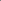 ДОПЪЛНИТЕЛНА РАЗПОРЕДБА към Постановление № 183 на Министерския съвет от 6 юли 2001 г. за изменение и допълнение на нормативни актове на Министерския съвет(ДВ, бр. 62 от 2001 г., в сила от 13.07.2001 г.)§ 3. (1) . . . . . . . . . . . . . . . . . . . . . . . . . . . . . . .(2) Навсякъде в Тарифа № 5 за таксите, които се събират в системата на Министерството на транспорта и съобщенията думите "Гражданска въздухоплавателна администрация" и "Гражданската въздухоплавателна администрация" се заменят съответно с "Главна дирекция "Гражданска въздухоплавателна администрация".ДОПЪЛНИТЕЛНА РАЗПОРЕДБА към Постановление № 265 на Министерския съвет от 6 декември 2005 г. за изменение и допълнение на Тарифа № 5 за таксите, които се събират в системата на Министерството на транспорта и съобщенията (ДВ, бр. 101 от 2005 г.)§ 64. Навсякъде в глава първа, раздели I - IV думите "щатските долари", "щатския долар" и "щ. д." се заменят с "евро".ПОСТАНОВЛЕНИЕ № 353 на Министерския съвет от 21 декември 2006 г. за изменение и допълнение на Тарифа № 5 за таксите, които се събират в системата на Министерството на транспорта (ДВ, бр. 105 от 2006 г., в сила от 22.12.2006 г.)........................................................................§ 23. Навсякъде думите "Кодекса на търговското мореплаване" се заменят с "Кодекса на търговското корабоплаване".........................................................................ПРЕХОДНА РАЗПОРЕДБА към Постановление № 163 на Министерския съвет от 7 юли 2008 г. за изменение и допълнение на Тарифа № 5 за таксите, които се събират в системата на Министерството на транспорта (ДВ, бр. 64 от 2008 г.)§ 68. Параграф 28 в частта за създаване на ал. 2 в чл. 83е не се прилага в случаите на § 17 от преходните и заключителните разпоредби на Наредбата за изменение и допълнение на Наредба № 9 от 2005 г. за изискванията за експлоатационна годност на пристанищата (ДВ, бр. 103 от 2007 г.).ЗАКЛЮЧИТЕЛНИ РАЗПОРЕДБИ към Постановление № 319 на Министерския съвет от 24 ноември 2011 г. за изменение и допълнение на Тарифа № 5 за таксите, които се събират в системата на Министерството на транспорта (ДВ, бр. 96 от 2011 г.)§ 24. Разпоредбите на § 20 относно чл. 112а и на § 23 относно чл. 112д влизат в сила от 15 декември 2011 г.........................................................................ЗАКЛЮЧИТЕЛНА РАЗПОРЕДБАкъм Постановление № 126 на Министерския съвет от 21 май 2014 г. за изменение и допълнение на Тарифа № 5 за таксите, които се събират в системата на Министерството на транспорта, информационните технологии и съобщенията(ДВ, бр. 45 от 2014 г., в сила от 1.01.2015 г.)§ 21. Постановлението влиза в сила от 1 януари 2015 г., с изключение на § 1 и 15, които влизат в сила от деня на обнародването на постановлението в "Държавен вестник", и § 13, който влиза в сила от 1 юни 2014 г.(в евро)(в евро)(в евро)Пътниковместимост на корабаПрегледиПрегледиПрегледиПътниковместимост на корабапървоначаленподновителенподновителендо 36 пътници1005050от 37 до 199 пътници500250250от 200 до 1500 пътници1000500500над 1500 пътници1500800800(в евро)(в евро)(в евро)(в евро)(в евро)Бруто тонаж на корабаПрегледиПрегледиПрегледиПрегледиБруто тонаж на корабапървоначаленподновителенмеждиненгодишенБруто тонаж на корабапървоначаленподновителенмеждиненгодишен(в евро)(в евро)(в евро)(в евро)(в евро)Бруто тонаж на корабаПрегледиПрегледиПрегледиПрегледиБруто тонаж на корабапървоначаленподновителенмеждиненгодишенДо 500300150120100Над 500800600450300(в евро)(в евро)(в евро)(в евро)Свидетелство на пътнически и товарен корабПрегледиПрегледиПрегледиСвидетелство на пътнически и товарен корабпървоначаленподновителенпериодичен (извършва се ежегодно)Свидетелство за сигурност на радиообзавеждането на пътнически и товарен кораб - зона А1250200150Свидетелство за сигурност на радиообзавеждането на пътнически и товарен кораб - зони А1 и А2450300200Свидетелство за сигурност на радиообзавеждането на пътнически и товарен кораб - зони А1, А2, А3 и А4700500300(в евро)(в евро)(в евро)(в евро)Бруто тонаж на корабаПрегледиПрегледиПрегледиБруто тонаж на корабапървоначаленподновителенгодишенДо 500300200150От 500 до 5000800400300От 5001 до 15 000900600450Над 15 0001000800600(Евро)(Евро)(Евро)(Евро)(Евро)Бруто тонаж на корабаВид на прегледаВид на прегледаВид на прегледаВид на прегледаБруто тонаж на корабапървоначаленподновителенмеждиненгодишендо 500300150120100от 500 до 5000800400300200от 5000 до 15 000900600500400над 15 0001000800700600(в евро)(в евро)(в евро)(в евро)(в евро)Бруто тонаж на корабаПрегледиПрегледиПрегледиПрегледиБруто тонаж на корабапървоначаленподновителенмеждиненгодишенДо 15020015012080От 151 до 400300200150100От 401 до 5000600300250150От 5001 до 15 000800500450300Над 15 0001000800600400(в евро)(в евро)(в евро)(в евро)(в евро)Бруто тонаж на корабаПрегледиПрегледиПрегледиПрегледиБруто тонаж на корабапървоначаленподновителенмеждиненгодишенДо 15020015012080От 151 до 400250200150100От 401 до 4000300250200150От 4001 до 10 000350300250200Над 10 000500450300250(в евро) (в евро) (в евро) Бруто тонаж на кораба Прегледи Прегледи Прегледи Бруто тонаж на кораба първоначален подновителен годишен На кораби от 400 БТ до 5000 БТ или с неустановен БТ с повече от 15 души на борда 300 200 150 От 5001 до 15 000 БТ 500 300 250 Над 15 000 БТ 600 400 300 (в евро)(в евро)(в евро)(в евро)(в евро)Бруто тонаж
на корабаПървоначаленПодновителенМеждиненГодишендо 400300200150100400 - 50004003002502005000 - 15 000600500400300над 15 000800600500400(в евро)(в евро)Бруто тонаж на корабаПрегледдо 100020от 1001 до 300050от 3001 до 1000075над 10000100(в евро)(в евро)(в евро)(в евро)Бруто тонаж на корабаПрегледиПрегледиПрегледиБруто тонаж на корабапървоначаленподновителенгодишенДо 500300200150От 501 до 15 000600300200Над 15 000800500400(Eвро)(Eвро)(Eвро)Вид на корабаВид на прегледаВид на прегледаВид на корабапървоначаленподновителенсамоходни300150несамоходни10050(в евро)(в евро)(в евро)Бруто тонаж на корабаПрегледиПрегледиБруто тонаж на корабапървоначаленпериодичендо 5002010от 501 до 1500010050над 15000200100(в евро)(в евро)(в евро)(в евро)(в евро)Бруто тонаж на корабаПрегледиПрегледиПрегледиПрегледиБруто тонаж на корабапървоначаленподновителенмеждиненгодишенДо 5001501009070От 501 до 15 000200150130100Над 15 000300250220200(в евро)(в евро)(в евро)(в евро)(в евро)Бруто тонаж на корабаПрегледиПрегледиПрегледиПрегледиБруто тонаж на корабапървоначаленподновителенмеждиненгодишенДо 500300200180150От 501 до 15 000600300270200Над 15 000800500450300(в евро)(в евро)(в евро)(в евро)Бруто тонаж на корабаПрегледи (измервания)Прегледи (измервания)Прегледи (измервания)Бруто тонаж на корабазадължителендоброволенконтролендо 10101020от 11 до 40303050от 41 до 100100100200от 101 до 500150150300от 501 до 1000200200400от 1001 до 2000300300600от 2001 до 50005005001000от 5001 до 100007507501500над 10000100010002000(в евро)(в евро)(в евро)(в евро)Тип на корабаПървоначаленПовторен прегледКонтролен прегледЗа превоз на товари250150200Други кораби15050100(в евро)(в евро)Бруто тонаж на корабаПрегледдо 500200от 501 до 15000300над 15000400(в евро)(в евро)(в евро)Тип на корабаПървоначален прегледПодновителен прегледСамоходни кораби, вкл. пътнически 300200Други кораби 150100(в евро)(в евро)(в евро)(в евро)Бруто тонаж на корабаПрегледиПрегледиПрегледиБруто тонаж на корабапървоначаленподновителенгодишенДо 520105От 6 до 10402015От 11 до 401005035От 41 до 30020010070От 301 до 500300150100Над 500400200150(Евро)Вид на корабаТаксас максимално водоизместване до 100 т50с максимално водоизместване до 500 т150с максимално водоизместване до 1000 т250с максимално водоизместване над 1000 т350(в евро) (в евро) (в евро) (в евро) Вид на кораба Вид на прегледа Вид на прегледа Вид на прегледа Вид на кораба първоначален междинен подновителен Пътнически 500 200 300 Товарен 300 100 150    Забележка. При извършване на допълнителен преглед се събира таксата за междинен преглед.    Забележка. При извършване на допълнителен преглед се събира таксата за междинен преглед.    Забележка. При извършване на допълнителен преглед се събира таксата за междинен преглед.    Забележка. При извършване на допълнителен преглед се събира таксата за междинен преглед. (Евро)Бруто тонаж на корабаИзготвяне на товарен планПроверка и заверяване на  товарен пландо 500300200от 500 до 1600500300над 1600800500(Евро)Бруто тонаж на корабаИзготвяне на товарен планПроверка и заверяване на товарен пландо 50010050от 500 до 160015080над 1600200100(в евро)(в евро)(в евро)Бруто тонаж на корабаИзготвяне на товарен планЗаверка на товарен пландо 5003020от 501 до 16005030над 16008050(в евро)(в евро)(в евро)(в евро)(в евро)Бруто тонаж на корабаУнищожаване и определяне на остатъчната девиация на магнитен компасУнищожаване и определяне на остатъчната девиация на радиопеленгаторЦентровка на магнитен компасЦентровка и регулиране на радиопеленгатордо 50010101010над 50020020050501. За морските пристанища: Такса а) пристанище за обществен транспорт с регионално значение 40 лв. за 1 метър кейов фронт б) пристанище със специално предназначение 30 лв. за 1 метър кейов фронт в) яхтено или рибарско пристанище 10 лв. за 1 метър кейов фронт 2. За речните пристанища а) пристанище за обществен транспорт с регионално значение 25 лв. за 1 метър брегова линия б) пристанище със специално предназначение 15 лв. за 1 метър брегова линия в) яхтено или рибарско пристанище 10 лв. за 1 метър брегова линия (в лева)(в лева)№Вид летище/летателна площадкаТакса заТакса запоиздаванегодишнаредзаверка1.Летище за обществено ползване за обслужване на международни и вътрешни превози на пътници и товари:а) с до 5 хил. броя обслужени самолети годишно5 0001 000б) с над 5 до 15 хил. броя обслу-жени самолети годишно20 0005 000в) с над 15 хил. броя обслужени самолети годишно35 00010 0002.Летище за обслужване на полети за авиационни услуги (без превозниуслуги) срещу заплащане, техноло-гично летище или летателна площадка2 000500(в лева)(в лева)(в лева)(в лева)№В зависимост от вида наТакса заТакса запоползваното летищеиздаванегодишнаредзаверка1.Летище за обществено ползване за обслужване на международни и вътрешни превози на пътници и товари:а) с до 5 хил. броя обслуженисамолети годишно2 500500б) с над 5 до 15 хил. броя обслуже-ни самолети годишно15 0003 000в) с над 15 хил. броя обслужени самолети годишно30 0008 0002.Летище за обслужване на полети за авиационни услуги (без превозни услуги) срещу заплащане2 000100(в лева)(в лева)(в лева)№Вид летищнаТакса за издаване вТакса за издаване вТакса за издаване вТакса за издаване вТакса за издаване вТаксаподейностзависимост от годишниязависимост от годишниязависимост от годишниязависимост от годишниязависимост от годишниязаредброй обслужени самолетиброй обслужени самолетиброй обслужени самолетиброй обслужени самолетиброй обслужени самолетигодишнана летищетона летищетона летищетона летищетона летищетозаверкас дос над 5с над 5с над 5с над5 хил. бр.до 15до 15до 1515 хил.хил. бр.хил. бр.хил. бр.бр.1.Наземно админист-риране и надзор8001 5001 5001 5003 0005002.Обслужване на пътници1 2001 5001 5001 5004 0001 0003.Обработка на багажи 1 2002 0002 0002 0005 0001 0004.Обработка на товари и поща1 2002 0002 0002 0005 0001 0005.Перонно обслужване на въздухоплавател-ни средства 1 2002 0002 0002 0005 0001 0006.Обслужване на въздухоплавателни средства1 2001 5001 5001 5003 0001 0007.Обслужване навъздухоплавателни средства с горива и масла2 0005 5005 5005 50016 2005 0008.Техническо обслуж-ване на въздухопла-вателни средства8001 5001 5001 5003 0001 0009.Полетни операции и администриране на екипажите8002 5002 5002 5003 00050010.Наземен транспорт8001 5001 5001 5003 00050011.Обслужване набордния бюфет8001 5001 5001 5003 000500(в лева) (в лева) №
по
ред Видове системи и съоръжения Такса за
издаване Такса за
годишна
заверка 1 2 3 4 1. Стационарни багажни ленти в пътническите терминали 300 100 2. Транспортни ленти за товарене или разтоварване на багажи и товари 300 150 3. Гишета за регистрация на пътниците (транспортна лента и теглилка) 100 50 4 Теглилки за багажи и товари 250 100 5. Информационни системи за пътници 150 50 6. Системи за регистрация на пътници и обработка на багажите им 500 300 7. Техника за транспортиране на багажи, товари и поща 200 100 8. Техника за натоварване и разтоварване на багажи, товари и поща 500 300 9. Перонни автобуси 300 200 10. Средства за наземно електрозахранване 300 200 11. Горивозареждащи машини и транспортни авиоцистерни 500 300 12. Средства за обслужване на санитарните възли на самолетите 250 100 13. Подвижни стълби за качване и слизане на пътниците 100 50 14. Средства за зареждане на самолетите с вода за пиене 200 100 15. Средства за противообледенителна обработка на въздухоплавателни средства 300 100 16. Влекачи, включително влекачи на въздухоплавателни средства 350 200 17. Машини за зареждане на бордния бюфет 300 100 (в лева)№Вид на навигационните съоръженияТаксапоза въздушна навигация и кацанеред1231.Лаборатория за тест на навигаци-онните съоръжения за въздушна навигация и кацане 20 0002.Курсо-глисадна система за точенподход за кацане30 0003.Първичен радиолокатор50 0004.Вторичен радиолокатор40 0005.Автоматизирана система за изо-бразяване на многорадарна ипланова информация250 0006.Радиолокатор за обзор на летател-ното поле7 0007.Метеорологичен радиолокатор7 0008.Автоматизирана метеорологична наблюдателна система8 0009.Всенасочен радиофар6 00010.Приводна радиостанция6 00011.Далномерна система7 00012.Автоматичен радиопеленгатор6 00013.Светотехническа система за кацане4 00014.Автоматизирана система за комуни-кация “земя-земя” и “въздух-земя”30 00015.Система за управление на въздуш-ното пространство10 00016.Система за управление на потока отвъздушно движение10 00017.Система за аеронавигационно инфор-мационно обслужване10 000(в лева)№Вид предоставяно аеронавигационноТаксапообслужванеред1.За предоставяне на обслужване на въздушното движение (ОВД)50 0002.За предоставяне на обслужване по комуникация, навигация и обзор (КНО)40 0003.За предоставяне на метеорологично обслужване (МЕТ)30 0004.За предоставяне на аеронавигационно инфор-мационно обслужване (АИО)20 000(в лева)№Видове свидетелстваТаксапоред1.Идентификационна карта:а) първоначално издаванe20б) издаване при изтичане срока на валидност20в) издаване при други случаи602.Пропуск за достъп на лица:а) първоначално издаванe20б) издаване при изтичане срока на валидност20в) издаване при други случаи603.Пропуск за достъп за моторни превозни средства:а) първоначално издаванe20б) издаване при изтичане срока на валидност20в) издаване при други случаи60(в лева)(в лева)(в лева)№ по редВид на дейносттаТакса1231.За издаване на сертификат за компетентност за работа с конвенционален рентген:За издаване на сертификат за компетентност за работа с конвенционален рентген:а) на ръчен багаж и носени вещи от персонала198б) на регистриран багаж198в) на товари и поща и други стоки и материали1982.За издаване на сертификат за компетентност за проверка на регистриран багаж чрез EDS1983.За издаване на сертификат за компетентност за извършване на ръчна проверка:За издаване на сертификат за компетентност за извършване на ръчна проверка:а) на лица176б) на ръчен багаж и носени вещи от персонала176в) на регистриран багаж1764.За издаване на сертификат за компетентност за проверка за сигурност чрез ETD:За издаване на сертификат за компетентност за проверка за сигурност чрез ETD:а) на ръчен и регистриран багаж 176б) на товари и поща1765.За издаване на сертификат за компетентност за проверка на МПС1766.За издаване на сертификат за компетентност за управление и контрол на служителите по сигурността1987.За издаване на сертификат за компетентност за контрол на достъпа, наблюдение и патрулиране1768.За издаване на сертификат за компетентност за лица, изпълняващи дейности по контрол на качеството3859.За издаване на сертификат за компетентност за лица, извършващи обучение по сигурността, предвидено в Националната програма за обучение23110.За преиздаване на сертификат за компетентност в случай на изгубен/унищожен/откраднат/повреден33(в лева)(в лева)(в лева)№ по редИздаване на сертификати за компетентност на персонал по сигурността, осъществяващ проверки и контрол за сигурностТакса1231.За служители по сигурността, изпълняващи функционални задължения в пунктове за проверка за сигурност на лица/пътници, ръчен багаж и носени вещи от персонала и извършващи:За служители по сигурността, изпълняващи функционални задължения в пунктове за проверка за сигурност на лица/пътници, ръчен багаж и носени вещи от персонала и извършващи:а) проверка с конвенционален рентген на ръчен багаж и носени вещи от персонала, ръчна проверка на лица, ръчна проверка на ръчен багаж и носени вещи, контрол на достъпа, наблюдение и патрулиране396б) проверка с конвенционален рентген на ръчен багаж и носени вещи от персонала, ръчна проверка на лица, ръчна проверка на ръчен багаж и носени вещи, проверка за сигурност чрез ETD на ръчен и регистриран багаж, контрол на достъпа, наблюдение и патрулиране462в) проверка с конвенционален рентген на ръчен багаж и носени вещи от персонала, ръчна проверка на лица, ръчна проверка на ръчен багаж и носени вещи, проверка за сигурност чрез ETD на ръчен и регистриран багаж, контрол на достъпа, наблюдение и патрулиране, управление и контрол на служителите по сигурността5282.За служители по сигурността, изпълняващи функционални задължения в пунктове за проверка за сигурност на регистриран багаж и извършващи:За служители по сигурността, изпълняващи функционални задължения в пунктове за проверка за сигурност на регистриран багаж и извършващи:а) проверка с конвенционален рентген на регистриран багаж, ръчна проверка на регистриран багаж, контрол на достъпа, наблюдение и патрулиране330б) проверка с конвенционален рентген на регистриран багаж, ръчна проверка на регистриран багаж, проверка за сигурност чрез ETD на ръчен и регистриран багаж, контрол на достъпа, наблюдение и патрулиране396в) проверка с конвенционален рентген на регистриран багаж, ръчна проверка на регистриран багаж, проверка за сигурност чрез ETD на ръчен и регистриран багаж, контрол на достъпа, наблюдение и патрулиране, управление и контрол на служителите по сигурността4623.За служители по сигурността, изпълняващи функционални задължения в пунктове за проверка за сигурност на товари, поща и други стоки и материали и извършващи:За служители по сигурността, изпълняващи функционални задължения в пунктове за проверка за сигурност на товари, поща и други стоки и материали и извършващи:а) проверка с конвенционален рентген на товари, поща и други стоки и материали, проверка за сигурност чрез ETD на товари и поща, контрол на достъпа, наблюдение и патрулиране330б) проверка с конвенционален рентген на товари, поща и други стоки и материали, проверка за сигурност чрез ETD на товари и поща, контрол на достъпа, наблюдение и патрулиране, управление и контрол на служителите по сигурността3964.За служители по сигурността, изпълняващи функционални задължения в пунктове за проверка за сигурност на МПС и извършващи:За служители по сигурността, изпълняващи функционални задължения в пунктове за проверка за сигурност на МПС и извършващи:а) проверка на МПС, проверка за сигурност чрез ETD, контрол на достъпа, наблюдение и патрулиране306б) проверка на МПС, проверка за сигурност чрез ETD, контрол на достъпа, наблюдение и патрулиране, управление и контрол на служителите по сигурността372(Лева)№ по редАдминистративни действияТакса1.Първоначално издаване на свидетелство за правоспособност402.Преиздаване на свидетелство за правоспособност253.Вписване на квалификационен клас и/или разрешение към него104.Потвърждаване валидността наквалификационен клас и/или разрешение към него105.Възстановяване на квалифика-ционен клас106.Признаване на свидетелство заправоспособност, издадено от друга държава1007.Подмяна на свидетелство за правоспособност, издадено от друга държава100(в лева) №
по
ред Инженерно-технически
състав по ТО на ВС Първо-начално
освидетел-
стване Периодично освиде-телстване Допълни-телни
отметки
(за една
отметка) 1. За промяна в съществуващо свидетелство за правоспособност в Part-66 AML (съгласно)
Регламент № 2042/03 45 25 10 2. За издаване на ново свидетелство за правоспособност по Part-66 AML (съгласно Регламент № 2042/03) 100 50 20 (Лева)№ по редТеоретичен изпитТакса1.За свидетелство за правоспособност302.За квалификационен клас15(в лева)(в лева)(в лева)(в лева)(в лева)№ по редОрганизацииПървоначално издаване на удостоверениеГодишен надзорДопълнение/
изменение на удостоверение1.Организации за техническото обслужване на големи ВС или ВС, използвани за търговски въздушен транспорт, и техническото обслужване на компоненти, предназначени да бъдат монтирани в тези ВС, съгласно част 145 на Регламент (ЕО) № 2042 от 2003 г. относно поддържане на летателната годност на въздухоплавателните средства и авиационните продукти, части и устройства и за одобряване на организациите и персонала, изпълняващ тези задачи, ЕАSA форма 3· Категория от клас А1200030001500· Категория от клас В600020001000· Категория от клас C30001000500· Категория от клас D1000500500· Организация, в която работи само едно лице10005005002.Организации за техническо обслужване на малки ВС съгласно част М, подчаст F на Регламент (ЕО) № 2042 от 2003 г., ЕАSA форма 3· Категория от клас А60001500500· Категория от клас В30001000500· Категория от клас C1500500500· Категория от клас D500500500· Организация, в която работи само едно лице5005005003.Организация за управление поддържането на постоянна летателна годност – Регламент (ЕО) № 2042 от 2003 г., част М, раздел "А", буква "Ж", ЕАSA форма 14Самолети категория А1 – над 5700 kg1200060003000Самолети категория А2 – 5700 kg и по-леки30001000500Вертолети категория А330001000500Въздухоплавателни средства категория А4, различни от А1, А2 и А3150015005004.Организация за обучение на персонал по техническо обслужване Регламент (ЕС) № 2042 от 2003 г., част 147, EASA форма 11600020001200/700   А. Удостоверения с неограничена валидност или еднократни:    А. Удостоверения с неограничена валидност или еднократни:    А. Удостоверения с неограничена валидност или еднократни:    А. Удостоверения с неограничена валидност или еднократни:    А. Удостоверения с неограничена валидност или еднократни: (в лева) № Видове удостоверения Видове удостоверения Видове удостоверения Такса за по първона- ред чално издаване или за промяна 1. За издаване на удостоверение за летателна  За издаване на удостоверение за летателна  За издаване на удостоверение за летателна  годност (съгласно Регламент № 1592/02) годност (съгласно Регламент № 1592/02) годност (съгласно Регламент № 1592/02) 500 2. За издаване на ограничено удостоверение за  За издаване на ограничено удостоверение за  За издаване на ограничено удостоверение за  летателна годност (съгласно Регламент № 1592/02) летателна годност (съгласно Регламент № 1592/02) летателна годност (съгласно Регламент № 1592/02) 300 3. За издаване на удостоверение за авиационен  За издаване на удостоверение за авиационен  За издаване на удостоверение за авиационен  шум (съгласно Регламент № 1592/02) шум (съгласно Регламент № 1592/02) шум (съгласно Регламент № 1592/02) 300 4. За издаване на разрешение за полет (съгласно  За издаване на разрешение за полет (съгласно  За издаване на разрешение за полет (съгласно  Регламент № 1592/02) Регламент № 1592/02) Регламент № 1592/02) 500 5. За издаване на удостоверение за регистрация За издаване на удостоверение за регистрация За издаване на удостоверение за регистрация 500 6. За издаване на удостоверение за летателна год- За издаване на удостоверение за летателна год- За издаване на удостоверение за летателна год- ност за износ ност за износ ност за износ 500    Б. Удостоверения с ограничена валидност:    Б. Удостоверения с ограничена валидност:    Б. Удостоверения с ограничена валидност:    Б. Удостоверения с ограничена валидност:    Б. Удостоверения с ограничена валидност: (в лева) (в лева) № Видове удостоверения Такса за Годишна Годишна по първо- такса за такса за ред начално поддържане поддържане издаване на на или за валидност валидност промяна 7. За издаване на удостоверение за  преглед на летателната годност (съгласно Регламент № 1592/02) 500 500 500 (в лева)(в лева)(в лева)(в лева)(в лева)№ по редДокументацияВС група I
(Въздухоплавателни средства (ВС), които се използват за търговски въздушни превози, или въздухоплавателни средства със сложна моторна тяга, в т.ч. и ВС със сложна моторна тяга, използвани за лични нужди)ВС група II
(Въздухоплавателни средства (ВС), които се използват за авиационни дейности, различни от търговски превози, непопадащи в категория "ВС със сложна моторна тяга")ВС група III
(Въздухоплавателни средства (ВС), които се използват за лични нужди – без права за търговски операции и непопадащи в категория "ВС със сложна моторна тяга")1.Технически борден дневник100100- -2.Програма за техническо обслужване8006004003.Списък на минималното техническо оборудване (MEL)800- -- -4.Описание на организация по Наредба № 145 от 2004 г. за условията и реда за издаване на лицензи на организации за техническо обслужване и ремонт на авиационна техника в зависимост от обхвата на одобрението8006004005.Ръководство за контрол върху техническото обслужване съгласно Наредба № 24 от 2000 г. за издаване свидетелства на авиационните оператори, извършващи специализирани авиационни работи (ДВ, бр. 88 от 2007 г.)- -600400(в лева)(в лева)(в лева)№
по
редВидове вписванияТакса за вписване 
или за
промяна1.Вписване на залог в регистъра на ГВС:а) в размер до 100 000 лв.;500б) в размер до 1 000 000 лв.;1000в) в размер над 1 000 000 лв.50002.Вписване на лизингов договор в регистъра на ГВС10001.от 1001 до 5000 бр. вагони- 15 на сто;2.от 5001 до 10 000 бр. вагони- 25 на сто;3.над 10 000 бр. вагони- 35 на сто.1.от 501 до 1000 бр. вагони- 15 на сто;2.от 1001 до 10 000 бр. вагони- 25 на сто;3.над 10 000 бр. вагони- 35 на сто.№ по
редНаименование на съоръженията с повишена опасностТакса (в лв.)Такса (в лв.)Такса (в лв.)№ по
редНаименование на съоръженията с повишена опасностразрешение  за
експлоатациятехнически прегледтехнически преглед с изпитване123451.Парни и водогрейни котли (за един брой)1.1.Промишлени парни котли1.1.1.С паропроизводство до 4 t/h10801001.1.2.С паропроизводство над 4 t/h до 12 t/h201001201.1.3.С паропроизводство над 12 t/h301201501.1.4Отоплителни парни котли с налягане до 0,5 МРа1050701.2.Водогрейни котли1.2.1С отоплителна мощност до 10 МW10901101.2.2С отоплителна мощност над 10 МW301201501.3.Други видове котли (утилизатори, с органични топлоносители и др.)10801001.4.Самостоятелни паропрегреватели1060701.5.Самостоятелни екомайзери1060701.6.Котли парни, монтирани на подвижен железопътен състав201001201.7Котли на парни локомотиви и багери301502201.8.Котелни централи802.Съдове, работещи под налягане (за един брой)2.1.Стационарни съдове с налягане над 0,05 МРа2.1.1.С работен обем до 10 m31560802.1.2.С работен обем над 10 m32070902.2.Резервоари за въздушно-спирачно и спомагателно пневматично оборудване на подвижен железопътен състав с 3000 bar.litres -< PS.V -< 10 000 bar.litres1050702.3.Бутилки с обем над 100 dm3 за сгъстени, втечнени или разтворени под налягане газове1015202.4.Пълначни станции за сгъстени, втечнени или разтворени под налягане газове201002.5.Цистерни за железопътен превоз на опасни товари2.5.1.С работен обем до 10 m3Забележка. Когато съдовете са повече от един и са монтирани на един вагон, таксата за всеки съд поотделно се намалява с 50 на сто.503506002.5.2.С работен обем над 10 m3Забележка. Когато съдовете са повече от един и са монтирани на един вагон, таксата за всеки съд поотделно се намалява с 50 на сто.1004008503.Тръбопроводи за пара и гореща вода (за 1 km и за части от него)3.1.Тръбопроводи първа категория2050603.2Тръбопроводи втора категория1545503.3.Тръбопроводи трета категория1040454.Газови съоръжения и инсталации за природен газ4.1.Газови съоръжения и инсталации за природен газ4.1.1.Разпределителни газопроводи (за 1 km и за част от него)107104.1.2.Отклонения от разпределителни газопроводи (за 100 m и за част от тях)5234.1.3.Газорегулаторен и измервателен пункт, газорегулаторно и измервателно табло, газорегулаторен пункт или газорегулаторно табло, с изходящо налягане над 100 mbar1525454.1.4.Газорегулаторен и измервателен пункт, газорегулаторно и измервателно табло, газорегулаторен пункт или газорегулаторно табло, с изходящо налягане до 100 mbar105104.1.5.Газоизмервателен пункт или газоизмервателно табло5354.1.6.Промишлени газопроводи (за 1 km и за части от него)107104.1.7.Промишлени газови инсталации или горивни уредби2050704.1.8.Газови уреди за отопление, топла вода и други554.1.9.Автомобилни газоснабдителни станции за компресиран природен газ30904.2.Газови съоръжения и инсталации за втечнени въглеводородни газове4.2.1.Газопроводи107104.2.2.Газови инсталации или горивни уредби2050704.2.3.Автомобилни газоснабдителни станции30904.2.4.Пункт за пълнене на бутилки с обем до 5 dm315404.2.5.Газоснабдителни станции30904.2.6.Газови уреди за отопление, топла вода и други555.Повдигателни съоръжения (за един брой)5.1.Кранове мостови и козлови до 40 t40505.2.Кранове мостови и козлови над 40 t50605.3.Кранове кулови до 160 t60805.4.Кранове кулови над 160 t70905.5.Кранове стрелови, монтирани на автомобили или на самоходни или несамоходни шасита до 16 t40605.6.Кранове стрелови, монтирани на автомобили или на самоходни или несамоходни шасита над 
16 t50705.7.Портални и полупортални кранове до 40 t50605.8.Портални и полупортални кранове над 40 t60705.9.Стелажни и мостови щабел кранове40505.10.Железопътни кранове до 50 t601005.11.Железопътни кранове над 50 t801505.12.Кранове контейнерни60805.13.Други видове кранове50606.Асансьори6.Забележка. Таксата за издаване на разрешение за експлоатация е за един брой подемник, а таксата за технически преглед с изпитване е за един брой спирка на асансьор или подемник.6.1.Асансьори с едноскоростно електрическо задвижване3,506.2.Асансьори с двускоростно електрическо задвижване4,506.3.Асансьори с регулируемо електрическо задвижване5,506.4.Строителни товаро-пътнически подемници20106.5.Асансьори с хидравлично задвижване4,507.Въжени линии7.1.Пътнически седалкови линии:—за 1 km и за част от него130—за всеки следващ километър и за част от него307.2.Пътнически кабинкови линии:—за 1 km и за част от него150—за всеки следващ километър и за част от него357.3.Стационарни ски влекове908.Ацетиленови уредби8.1.Генератори ацетиленови стационарни2055658.2.Станции ацетиленови3065100